ПРОЕКТ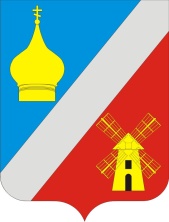 АДМИНИСТРАЦИЯФедоровского сельского поселенияНеклиновского района Ростовской областиПОСТАНОВЛЕНИЕс. Федоровка«  » ______ 2017 г.    		                                                                  №  ____ 	В целях обеспечения доступа физических и юридических лиц к достоверной и актуальной информации о муниципальных услугах, оказываемых Администрацией Федоровского сельского поселения Неклиновского района, в соответствии с Федеральным законом от 27.07.2010 № 210-ФЗ «Об организации предоставления государственных и муниципальных услуг», в связи с необходимостью приведения Административных регламентов предоставления муниципальных услуг Федоровского сельского поселения Неклиновского района в соответствии с Перечнем типовых муниципальных услуг в сфере земельно-имущественных отношений, архитектуры и градостроительства, жилищной сфере, а также в сфере архивного дела, принятого протоколом заседания комиссии по повышению качества и доступности предоставления государственных и муниципальных услуг и организации межведомственного взаимодействия в Ростовской области от 15.06.2017 г. № 3, Администрация Федоровского сельского поселения Неклиновского района постановляет:Внести в постановление администрации Федоровского сельского поселения от 21.06.2017 г. № 59 «О принятии административных регламентов предоставления муниципальных услуг в Федоровском сельском поселении»  изменения, согласно приложению № 1 к настоящему постановлению.2.	Внести в постановление администрации Федоровского сельского поселения от 21.06.2017 г. № 60 «О принятии административных регламентов предоставления муниципальных услуг в Федоровском сельском поселении»  изменения, согласно приложению № 2 к настоящему постановлению.          2. Настоящее постановление вступает в силу с момента его официального опубликования (обнародования).         3.  Контроль за исполнением постановления оставляю за собой.Глава АдминистрацииФедоровского сельского поселения					О.В. ФисаковаПриложение № 1к  Постановлению администрации Федоровского сельского поселенияот   2017 года № ИЗМЕНЕНИЯ,вносимые в постановление администрации Федоровского сельского поселения от 21.06.2017 г. № 59 «О принятии административных регламентов предоставления муниципальных услуг в Федоровском сельском поселении»п. 1.3 изложить в следующей редакции:       «1.3.	Предоставление земельного участка в аренду без проведения торгов (приложение 3).»;п. 1.4 изложить в следующей редакции: «1.4 Предоставление земельного участка в собственность бесплатно (приложение 4).»;п. 1.5 изложить в следующей редакции: «1.5	Предоставление земельных участков для целей, не связанных со строительством единственному заявителю (приложение 5)»;п. 1.6 изложить в следующей редакции: «1.6  Продажа земельного участка без проведения торгов (приложение 6).»п. 1.7 изложить в следующей редакции:«Постановка на учет граждан, имеющих трех и более детей в целях бесплатного предоставления земельного участка в собственность для ведения личного подсобного хозяйства или создания крестьянского (фермерского) хозяйства (приложение 7).»п. 1.12 изложить в следующей редакции:«1.12 Постановка на учет граждан, имеющих трех и более детей в целях бесплатного предоставления земельного участка в собственность для индивидуального жилищного строительства (приложение 12).»Приложение № 3  к постановлению Администрации Федоровского  сельского поселения от 21.06.2017 г. № 59  изложить в следующей редакции:                                                                                                                                                                                                                                                              «Приложение № 3                                                                                                             к постановлению Администрации											Федоровского  сельского поселенияот 2017 г. №   АДМИНИСТРАТИВНЫЙ РЕГЛАМЕНТпо предоставлению муниципальной услуги«Предоставление земельного участка в аренду без проведения торгов»Административный регламент по предоставлению муниципальной услуги «Предоставление земельного участка в аренду без проведения торгов» (далее - Административный регламент), разработан в целях повышения качества оказания и доступности муниципальных услуг, создания комфортных условий для получателей муниципальных услуг в сфере предоставления земельных участков, и определяет сроки и последовательность действий (административных процедур) при осуществлении полномочий по содействию пользователям недр в сфере предоставления земельных участков, находящихся в муниципальной собственности.                                                    Общие положения.1.         Предмет регулирования.Настоящий Административный регламент регулирует отношения, возникающие при предоставлении в аренду земельных участков, в соответствии со ст. 39.6 Земельного кодекса РФ.2. Круг получателей муниципальной услуги.Получателями муниципальной услуги «Предоставление земельного участка в аренду без проведения торгов» являются:- физические лица;- юридические лица.3. Требования к порядку информирования о предоставлении муниципальной услуги.Информация  о  муниципальной услуге  предоставляется непосредственно в помещениях Администрации Федоровского сельского поселения (далее - Администрация) или Муниципального автономного учреждения «Многофункциональный центр предоставления государственных и муниципальных услуг» (далее – МФЦ), а также с использованием средств телефонной связи, электронного информирования, вычислительной и электронной техники, посредством размещения на Интернет-ресурсах органов и организаций, участвующих в процессе оказания муниципальных услуг, в средствах массовой информации, посредством издания информационных материалов.Сведения о месте нахождения Администрации Федоровского сельского поселения: Сведения о месте нахождения Администрации Федоровского сельского поселения: Ростовская область, Неклиновский район, с. Федоровка, ул. Ленина, 26 тел. 8 (86347) 41-1-80. С графиком (режимом) работы можно ознакомиться  на официальном сайте Администрации Федоровского сельского поселения http://www. http://fedorovskaya-adm.ru/ Сведения о месте нахождения МАУ МФЦ Неклиновского района: Ростовская область, Неклиновский район, с. Покровское, пер. Тургеневский, 17 «Б» тел. (8 863 47) 2-10-01. Официальный сайт МФЦ: http://neklinovskiy.mfc61.ru/Сведения о центре удаленного доступа МФЦ: Ростовская область, Неклиновский район, с. Федоровка, ул. Ленина, 26, тел. 8 (863 47) 41-3-01. Информация о процедуре предоставления муниципальной услуги сообщается при личном или письменном обращении заявителя, включая обращение по электронной почте, по номерам телефонов для справок, размещается на Интернет-сайте, информационных стендах, в СМИ. Информация о процедуре предоставления муниципальной услуги предоставляется бесплатно.Информирование заявителей осуществляется должностными лицами Администрации, сотрудниками МФЦ.Информирование заявителей по электронной почте должно осуществляться не позднее десяти дней с момента получения сообщения. Письменные обращения    заявителей о порядке предоставления муниципальных услуг рассматриваются должностным лицом подразделения Администрации, сотрудниками МФЦ, с учетом времени подготовки ответа заявителю, в срок, не превышающий 30 дней с момента получения обращения.При ответах на телефонные звонки и устные обращения должностное лицо подразделения подробно и в вежливой форме информирует обратившихся по интересующим их вопросам. Ответ на телефонный звонок должен содержать информацию о наименовании подразделения, фамилии, имени, отчестве и должности работника, принявшего телефонный звонок.На информационных стендах содержится следующая информация:- график (режим) работы, номера телефонов, адрес Интернет-сайта и электронной почты;- порядок обжалования решения, действия или бездействия органов, участвующих в процессе оказания муниципальной услуги, их должностных лиц и работников;- перечень документов, необходимых для получения муниципальной услуги; - образцы заполнения заявлений заявителем.На Интернет-сайте, а также на Портале государственных и муниципальных услуг Ростовской области содержится следующая информация: - схема проезда, график (режим) работы, номера телефонов, адрес электронной почты;- процедура предоставления муниципальной услуги;- порядок обжалования решения, действия или бездействия органов, участвующих в процессе оказания муниципальной услуги, их должностных лиц и работников;- перечень документов, необходимых для получения муниципальной услуги.Стандарт предоставления муниципальной услуги. 4. Наименование муниципальной услуги.Наименование муниципальной услуги - 	«Предоставление земельного участка в аренду без проведения торгов».5. Наименование органа, предоставляющего муниципальную услугу.Муниципальную услугу «Предоставление земельного участка в аренду без проведения торгов» предоставляет Администрация.В предоставлении муниципальной услуги могут быть задействованы также следующие органы и организации (далее - органы и организации, участвующие в процессе оказания муниципальной услуги):- МФЦ;- Неклиновский отдел Федерального государственного бюджетного учреждения «Земельная кадастровая палата» по Ростовской области;- Межрайонная инспекция Федеральной налоговой службы № 1 по Ростовской области.Запрещается требовать от заявителя осуществления действий, в том числе согласований, необходимых для получения муниципальной услуги и связанных с обращением в иные государственные и муниципальные органы и организации, кроме проведения кадастровых работ в целях выдачи межевого плана.6. Описание результата предоставления услуги.Результатом предоставления муниципальной услуги является предоставление в аренду земельного участка или получение заявителем отказа в предоставлении в аренду земельного участка.Процедура предоставления услуги завершается путем получения заявителем:- договора аренды земельного участка;- уведомления об отказе в предоставлении услуги.7. Срок предоставления муниципальной услуги.Максимально допустимый срок предоставления муниципальной услуги не должен превышать 30 календарных дней. В указанный срок не включается время, необходимое для подготовки оценки независимого оценщика в соответствии с федеральным законодательством в сфере закупок товаров, работ, услуг для обеспечения государственных и муниципальных нужд. 8. Перечень нормативных правовых актов, регулирующих отношения, возникающие в связи с предоставлением муниципальной услуги.Отношения, возникающие в связи с предоставлением муниципальной услуги, регулируются следующими нормативными правовыми актами:- Земельный кодекс РФ от 25.10.2001 №136-ФЗ  («Российская газета» № 211-212  от 30.10.2001);- Гражданский кодекс РФ от  30.11.1994  № 51-ФЗ («Российская газета» № 238-239 от 08.12.1994);         - Федеральный закон от 27.07.2010 № 210-ФЗ «Об организации предоставления государственных и муниципальных услуг» («Российская газета» № 168 от 30.07.2010);- Федеральный закон от 25.10.2001 № 137-ФЗ «О введении в действие Земельного кодекса Российской Федерации» («Российская газета» № 211-212 от 30.10.2001);- Федеральный закон от 21.07.1997 № 122-ФЗ «О государственной регистрации прав на недвижимое имущество и сделок с ним» («Российская газета» №  145 от 30.07.1997);- Федеральный закон от 24.07.2007 № 221-ФЗ «О государственном кадастре недвижимости» («Российская газета» №  165 от 01.08.2007);- Областной закон от  22.07.2003 № 19-ЗС «О регулировании земельных отношений в Ростовской области» (газета «Наше время» № 161 от 30.07.2003);- Федеральный закон от 24.11.1995 № 181-ФЗ «О социальной защите инвалидов в Российской Федерации»-  Распоряжение Правительство РФ от 01,11,2016 №2326-р «Об утверждении перечня документов и сведений, находящихся в распоряжении федеральных органов исполнительной власти и необходимых для предоставления государственных и муниципальных услуг исполнительным органам государственной власти субъектов РФ и органам местного самоуправления.9. Перечень документов, необходимых для предоставления муниципальной услуги.Перечень документов указан в Приложении № 1 к настоящему Административному регламенту.10. Перечень документов, необходимых для предоставления муниципальной услуги, которые находятся в распоряжении государственных и муниципальных органов и организаций, и которые заявитель вправе предоставить.Перечень документов указан в Приложении № 2 к настоящему Административному регламенту.Запрещается требовать от заявителя представления документов и информации или осуществления действий, представление или осуществление которых не предусмотрено нормативными правовыми актами, регулирующими отношения, возникающие в связи с предоставлением государственной услуги, а также представления документов и информации, которые в соответствии с нормативными правовыми актами Российской Федерации, нормативными правовыми актами субъектов Российской Федерации и муниципальными правовыми актами находятся в распоряжении государственных органов, предоставляющих государственную услугу, иных государственных органов, органов местного самоуправления и (или) подведомственных государственным органам и органам местного самоуправления организаций, участвующих в предоставлении государственных или муниципальных услуг, за исключением документов, указанных в части 6 статьи 7 Федерального закона от 27.07.2010 № 210-ФЗ «Об организации предоставления государственных и муниципальных услуг».11. Основания для отказа в приёме документов.Основаниями для отказа в приёме документов являются:- отсутствие хотя бы одного из документов, указанных в Приложении № 1 к  Административному регламенту (с учётом п. 10 Административного регламента);- несоответствие представленных  документов по форме или содержанию требованиям действующего законодательства, а также содержание в документе неоговоренных приписок и исправлений;- обращение за получением муниципальной услуги ненадлежащего лица.Решение об отказе в приеме документов может быть обжаловано в суд в порядке, предусмотренном гл. 25 Гражданского процессуального кодекса РФ или гл. 24 Арбитражного процессуального кодекса РФ.12. Основания для отказа в предоставлении муниципальной услуги.Основаниями для отказа в предоставлении муниципальной услуги являются:- отсутствие хотя бы одного из документов, указанных в Приложении 1 к  Административному регламенту;- несоответствие представленных  документов по форме или содержанию требованиям действующего законодательства, а также содержание в документе неоговоренных приписок и исправлений;- обращение за получением муниципальной услуги ненадлежащего лица;- несоответствие вида разрешённого использования земельного участка градостроительной документации поселения, на территории которого находится земельный участок;- отсутствие кадастрового учёта земельного участка.Отказ в предоставлении муниципальной услуги с перечнем оснований и возможными способами их устранения, подписанный главой администрации, выдается Заявителю под роспись (либо лицу, представляющему Заявителя) или направляется по почте с сопроводительным письмом на имя Заявителя в течение трех рабочих дней с момента регистрации сопроводительного письма. Решение об отказе в предоставлении муниципальной услуги может быть обжаловано в суд в порядке, предусмотренном гл. 25 Гражданского процессуального кодекса РФ или гл. 24 Арбитражного процессуального кодекса РФ.13. Порядок взимания платы за предоставление муниципальной услуги.Услуга предоставляется бесплатно. В рамках оказания данной услуги органами и организациями, участвующими в процессе оказания муниципальной услуги может взиматься следующая плата:- оплата услуг землеустроительной организации (устанавливается на основании заключенных договоров).14. Максимальный срок ожидания в очереди.Максимальный срок ожидания в очереди составляет 15 минут.15. Срок и порядок регистрации запроса заявителя о предоставлении муниципальной услуги.Запрос заявителя о предоставлении муниципальной услуги регистрируется в Администрации или МФЦ в день поступления запроса.16. Требования к помещениям, в которых предоставляется муниципальная услуга.Помещения для предоставления муниципальной услуги преимущественно должны размещаться на нижних этажах зданий или в отдельно стоящих зданиях. На прилегающей территории оборудуются места для парковки автотранспортных средств.В местах предоставления муниципальной услуги на видном месте размещаются схемы размещения средств пожаротушения и путей эвакуации посетителей и работников.Места ожидания предоставления муниципальной услуги оборудуются стульями, кресельными секциями.Места получения информации оборудуются информационными стендами, стульями и столами.В местах предоставления муниципальной услуги предусматривается оборудование доступных мест общественного пользования (туалетов). Места предоставления муниципальной услуги оборудуются средствами пожаротушения и оповещения о возникновении чрезвычайной ситуации.Условия для беспрепятственного доступа к объектам и предоставляемым в них услугам.Возможность самостоятельного или с помощью сотрудников, предоставляющих услуги, передвижения по территории, на которой расположены объекты, входа в такие объекты и выхода из них.Возможность посадки в транспортное средство и высадки из него перед входом в объекты, в том числе с использованием кресла-коляски и при необходимости с помощью сотрудников, предоставляющих услуги.Надлежащее размещение оборудования и носителей информации, необходимых для обеспечения беспрепятственного доступа инвалидов к объектам и услугам с учетом ограничений их жизнедеятельности.Дублирование необходимой для инвалидов звуковой и зрительной информации, а также надписей, знаков и иной текстовой и графической информации знаками, выполненными рельефно-точечным шрифтом Брайля.17. Показатели доступности и качества муниципальной услуги.Критериями доступности и качества оказания муниципальной услуги являются:удовлетворенность заявителей качеством услуги;доступность услуги;доступность информации;соблюдение сроков предоставления муниципальной услуги;отсутствие обоснованных жалоб со стороны заявителей по результатам муниципальной услуги;сопровождение инвалидов, имеющих стойкие расстройства функции зрения и самостоятельного передвижения, и оказание им помощи на объектах;допуск на объекты сурдопереводчика и тифлосурдопереводчика;	допуск на объекты собаки – проводника при наличии документа, подтверждающего ее специальное обучение, выданного в соответствии с приказом Министерства труда и социальной защиты Российской Федерации от 22.06.2015 № 386н;оказание сотрудниками, предоставляющими услуги, иной необходимой инвалидам помощи в преодолении барьеров, мешающих получению услуг и использованию объектов наравне с другими лицами.Основными требованиями к качеству предоставления муниципальной услуги являются:а) достоверность предоставляемой заявителям информации о ходе предоставления муниципальной услуги;б) наглядность форм предоставляемой информации об административных процедурах;в) удобство и доступность получения информации заявителями о порядке предоставления муниципальной услуги.Приём заявителя и выдачу документов заявителю осуществляет должностное лицо Администрации или МФЦ. Время приёма документов не может превышать 30 минут.18. Время приёма заявителей.Часы приема заявителей сотрудниками Администрации Федоровского сельского поселения:         Вторник        -  08-00 – 15-15,Четверг         -  08-00 – 15-15,Обед с 12-00 - 13-00.Суббота, воскресенье – выходные дни.Часы приема заявителей сотрудниками МФЦ:Понедельник, вторник, среда, четверг, пятница с 8.00-11.30;Состав, последовательность и сроки выполнения административных процедур, требования к порядку их выполнения,  в том числе особенности выполнения административных процедур в электронной форме19. Лицо, заинтересованное в предоставлении в аренду земельного участка  для использования обращается в Администрацию или МФЦ с заявлением о заключении договора аренды земельного участка (Приложение № 3 к Административному регламенту).20. К заявлению прикладывается необходимый пакет документов, предусмотренных п. 9 Административного регламента.При предъявлении физическим лицом документа, удостоверяющего личность, должностное лицо Администрации или должностное лицо МФЦ, осуществляющее прием документов, проверяет срок действия документа; наличие записи об органе, выдавшем документ, даты выдачи, подписи и фамилии должностного лица, оттиска печати, а также соответствие данных документа, удостоверяющего личность, данным, указанным в документах, представленных для заключения договора аренды земельного участка.21. В ходе приема документов от заинтересованного лица должностное лицо осуществляет проверку представленных документов на предмет:-наличия всех необходимых документов, указанных в Приложении № 1 к Административному регламенту;-наличия в заявлении и прилагаемых к нему документах неоговоренных исправлений, серьезных повреждений, не позволяющих однозначно истолковать их содержание.Заявление по просьбе заинтересованного лица может быть сформировано сотрудником, осуществляющим прием заявления, с использованием программных средств. В этом случае заинтересованное лицо своей рукой на заявлении указывает свою фамилию, имя и отчество и ставит подпись.22. Должностное лицо Администрации осуществляет правовую экспертизу представленных документов, подготавливает договор аренды земельного участка, либо мотивированный отказ в предоставлении услуги.          23.Особенностью предоставления муниципальной услуги в электронной форме является то, что:а) предоставление муниципальной услуги в электронной форме осуществляется на официальном сайте МФЦ и Едином портале государственных и муниципальных услуг (функций);б) предоставление муниципальной услуги с использованием   Единого портала  государственных и муниципальных услуг (функций) осуществляется в отношении заявителей, прошедших процедуру регистрации и авторизации с использованием Федеральной государственной информационной системы  «Единая система идентификации и аутентификации в инфраструктуре, обеспечивающей информационно-технологическое взаимодействие информационных систем, используемых для предоставления государственных и муниципальных услуг в электронной форме», предусмотренной постановлением Правительства Российской Федерации от 8 июня 2011 года     № 451 «Об инфраструктуре, обеспечивающей информационно-технологическое взаимодействие информационных систем, используемых для предоставления государственных и муниципальных услуг в электронном виде»; в) в порядке и случаях, установленных законодательством Российской Федерации, предоставление муниципальной услуги  в электронной форме осуществляется с применением электронной подписи;  г) запрос  и документы, подаваемые заявителем в электронной форме, могут быть подписаны простой электронной подписью, за исключением случаев, когда законодательством Российской Федерации предусматривается обязательность их подписания усиленной квалифицированной электронной подписью;д) перечень  классов средств электронной подписи, которые допускаются к использованию при обращении за получением муниципальной услуги, оказываемой с применением усиленной квалифицированной электронной подписи, определяется на основании утверждаемой федеральным органом исполнительной власти по согласованию с Федеральной службой безопасности Российской Федерации модели угроз безопасности информации в информационной системе, используемой в целях приема обращений за получением муниципальной услуги и (или) предоставления такой услуги;е) запрос и документы к нему, поступившие от заявителя по электронной почте, распечатывается специалистом  отдела по общим и юридическим вопросам в день их поступления;ж) запрос, поступивший по электронной почте, регистрируется в журнале регистрации поступивших документов;з) подготовленный документ на запрос, поступивший по электронной почте, сканируется и направляется на адрес электронной почты заявителя, подлинник выдается способом, указанном в запросе.24. Блок-схема предоставления муниципальной услуги указана в Приложении № 4 Административного регламента.Формы контроля за исполнением Административного регламента.25. Текущий контроль за соблюдением последовательности действий, определенных административными процедурами по предоставлению муниципальной услуги, осуществляется Главой Администрации  Федоровского сельского поселения  (далее - Глава).26.	Глава планирует работу по организации и проведению мероприятий, определяют должностные обязанности сотрудников, осуществляют контроль за их исполнением, принимают меры к совершенствованию форм и методов служебной деятельности, обучению подчиненных, несут персональную ответственность за соблюдение законности.27.	Контроль за полнотой и качеством предоставления муниципальной услуги включает в себя проведение проверок, направленных на выявление и устранение причин и условий, вследствие которых были нарушены права и свободы граждан, а также рассмотрение, принятие решений и подготовку ответов на обращения заявителей, содержащих жалобы на решения должностных лиц территориальных органов.28.	В случае выявления нарушений прав заявителей по результатам проведенных проверок в отношении виновных лиц принимаются меры в соответствии с законодательством Российской Федерации.29.	Проверка соответствия полноты и качества предоставления муниципальной услуги предъявляемым требованиям осуществляется на основании нормативных правовых актов Российской Федерации.V. Досудебный (внесудебный) порядок обжалования решений и действий (бездействия) Администрации, а также его должностных лиц.30. Заявитель может обратиться с жалобой в следующих случаях:нарушение срока регистрации запроса заявителя о предоставлении муниципальной услуги;2) нарушение срока предоставления муниципальной услуги;3) требование у заявителя документов, не предусмотренных нормативными правовыми актами Российской Федерации, нормативными правовыми актами субъектов Российской Федерации, муниципальными правовыми актами для предоставления государственной или муниципальной услуги;4) отказ в приеме документов, предоставление которых предусмотрено нормативными правовыми актами Российской Федерации, нормативными правовыми актами субъектов Российской Федерации, муниципальными правовыми актами для предоставления государственной или муниципальной услуги, у заявителя;5) отказ в предоставлении муниципальной услуги, если основания отказа не предусмотрены федеральными законами и принятыми в соответствии с ними иными нормативными правовыми актами Российской Федерации, нормативными правовыми актами субъектов Российской Федерации, муниципальными правовыми актами;6) затребование с заявителя при предоставлении муниципальной услуги платы, не предусмотренной нормативными правовыми актами Российской Федерации, нормативными правовыми актами субъектов Российской Федерации, муниципальными правовыми актами;7) отказ органа, предоставляющего муниципальную услугу, должностного лица органа, предоставляющего органа, предоставляющего муниципальную услугу, в исправлении допущенных опечаток и ошибок в выданных в результате предоставления муниципальной услуги документах либо нарушение установленного срока таких исправлений.31. Жалоба должна содержать:1) наименование органа, предоставляющего муниципальную услугу, должностного лица органа, предоставляющего муниципальную услугу, либо муниципального служащего, решения и действия (бездействие) которых обжалуются;2) фамилию, имя, отчество (последнее - при наличии), сведения о месте жительства заявителя - физического лица либо наименование, сведения о месте нахождения заявителя - юридического лица, а также номер (номера) контактного телефона, адрес (адреса) электронной почты (при наличии) и почтовый адрес, по которым должен быть направлен ответ заявителю;3) сведения об обжалуемых решениях и действиях (бездействии) органа, предоставляющего муниципальную услугу, должностного лица органа, предоставляющего муниципальную услугу, либо муниципального служащего;4) доводы, на основании которых заявитель не согласен с решением и действием (бездействием) органа, предоставляющего муниципальную услугу, должностного лица органа, предоставляющего муниципальную услугу, либо муниципального служащего. Заявителем могут быть представлены документы (при наличии), подтверждающие доводы заявителя, либо их копии.32. Жалоба, поступившая в орган, предоставляющий муниципальную услугу, подлежит рассмотрению должностным лицом, наделенным полномочиями по рассмотрению жалоб, в течение пятнадцати рабочих дней со дня ее регистрации, а в случае обжалования отказа органа, предоставляющего муниципальную услугу, должностного лица органа, предоставляющего муниципальную услугу, в приеме документов у заявителя либо в исправлении допущенных опечаток и ошибок или в случае обжалования нарушения установленного срока таких исправлений - в течение пяти рабочих дней со дня ее регистрации. Правительство Российской Федерации вправе установить случаи, при которых срок рассмотрения жалобы может быть сокращен.33. Жалоба может быть подана в письменной форме на бумажном носителе, в электронном виде, путем обращения на электронную почту Администрации Федоровского сельского поселения: sp26282@donpac.ru или официальный интернет-сайт Администрации Федоровского сельского поселения: http://fedorovskaya-adm.ru/Приложение  № 1к Административному регламентупо предоставлению муниципальной услуги«Предоставление земельного участка в аренду без проведения торгов»Перечень документов, необходимых для предоставления муниципальной услугиПриложение  № 2к Административному регламентупо предоставлению муниципальной услуги«Предоставление земельного участка в аренду без проведения торгов»Перечень документов, необходимых для предоставления муниципальной услуги, которые находятся в распоряжении государственных и муниципальных органов и организаций, и которые заявитель вправе предоставитьПриложение № 3к Административному регламентупо предоставлению муниципальной услуги «Предоставление земельного участка в аренду без проведения торгов»Образец заявленияГлаве Администрации Федоровского сельского поселения____________________________________(Ф.И.О.)____________________________________(адрес регистрации)____________________________________(контактный телефон)ЗАЯВЛЕНИЕо предоставлении земельного участка в аренду Прошу предоставить в аренду земельный участок площадью ________ кв.м., расположенный по адресу: ______________________________________________, для _______________________________________________________________, сроком на _____________.Приложение:1. ________________________________________________________________2._________________________________________________________________3._________________________________________________________________4._________________________________________________________________5._________________________________________________________________6._________________________________________________________________7._________________________________________________________________8._________________________________________________________________	_______________	_________________	 подпись	 датаПриложение № 4к Административному регламенту  по предоставлению муниципальной услуги «Предоставление земельного участка в аренду без проведения торгов»Блок-схема .»Приложение № 4  к постановлению Администрации Федоровского  сельского поселения от 21.06.2017 г. № 59  изложить в следующей редакции:                                                                                                                                                                                                                                                              «Приложение № 4                                                                                                             к постановлению Администрации											Федоровского  сельского поселенияот 2017 г. №   АДМИНИСТРАТИВНЫЙ РЕГЛАМЕНТпо предоставлению муниципальной услуги«Предоставление земельного участка в собственность бесплатно»Административный регламент по предоставлению муниципальной услуги «Предоставление земельного участка в собственность бесплатно»  (далее - Административный регламент), разработан в целях повышения качества оказания и доступности муниципальных услуг, создания комфортных условий для получателей муниципальных услуг в сфере предоставления земельных участков, и определяет сроки и последовательность действий (административных процедур) при осуществлении полномочий по содействию в сфере предоставления земельных участков, находящихся в муниципальной собственности, в собственность бесплатно. 1.Общие положения.1.         Предмет регулирования.Настоящий Административный регламент регулирует отношения, возникающие при предоставлении земельных участков некоммерческим организациям, созданными гражданами в целях огородничества и садоводства, в соответствии с п. 3 ст. 39.3, п. 5 ст. 39.3,  п.3 ст. 39.5 Земельного кодекса РФ.2. Круг получателей муниципальной услуги.Получателями муниципальной услуги являются:- юридические лица,- физические лица.3. Требования к порядку информирования о предоставлении муниципальной услуги.Информация  о  муниципальной услуге  предоставляется непосредственно в помещениях Администрации Федоровского сельского поселения (далее - администрация) или Муниципального автономного учреждения «Многофункциональный центр предоставления государственных и муниципальных услуг» (далее – МФЦ), а также с использованием средств телефонной связи, электронного информирования, вычислительной и электронной техники, посредством размещения на Интернет-ресурсах органов и организаций, участвующих в процессе оказания муниципальных услуг, в средствах массовой информации, посредством издания информационных материалов.	Сведения о месте нахождения Администрации Федоровского сельского поселения: Ростовская область, Неклиновский район, с. Андреево-Мелентьево,ул.Победы,3 тел. 8 (863 47) 33-2-35. С графиком (режимом) работы можно ознакомиться  на официальном сайте Администрации Федоровского сельского поселения http://www.андреево-мелентьево.рф Сведения о месте нахождения МАУ МФЦ Неклиновского района: Ростовская область, Неклиновский район, с. Покровское, пер. Тургеневский, 17 «Б» тел. (8 863 47) 2-10-01. Официальный сайт МФЦ: http://neklinovskiy.mfc61.ru/Сведения о центре удаленного доступа МФЦ: Ростовская область, Неклиновский район, с.Андреево-Мелентьево,ул.Победы,3 тел. 8 (863 47) 33-4-34. Информация о процедуре предоставления муниципальной услуги сообщается при личном или письменном обращении заявителя, включая обращение по электронной почте, по номерам телефонов для справок, размещается на Интернет-сайте, информационных стендах, в СМИ. Информация о процедуре предоставления муниципальной услуги предоставляется бесплатно.Информирование заявителей осуществляется должностными лицами Администрации, сотрудниками МФЦ.Информирование заявителей по электронной почте должно осуществляться не позднее десяти дней с момента получения сообщения. Письменные обращения    заявителей о порядке предоставления муниципальных услуг рассматриваются должностным лицом подразделения Администрации, сотрудниками МФЦ, с учетом времени подготовки ответа заявителю, в срок, не превышающий 30 дней с момента получения обращения.При ответах на телефонные звонки и устные обращения должностное лицо подразделения подробно и в вежливой форме информирует обратившихся по интересующим их вопросам. Ответ на телефонный звонок должен содержать информацию о наименовании подразделения, фамилии, имени, отчестве и должности работника, принявшего телефонный звонок.На информационных стендах содержится следующая информация:- график (режим) работы, номера телефонов, адрес Интернет-сайта и электронной почты;- порядок обжалования решения, действия или бездействия органов, участвующих в процессе оказания муниципальной услуги, их должностных лиц и работников;- перечень документов, необходимых для получения муниципальной услуги; - образцы заполнения заявлений заявителем.На Интернет-сайте, а также на Портале государственных и муниципальных услуг Ростовской области содержится следующая информация: - схема проезда, график (режим) работы, номера телефонов, адрес электронной почты;- процедура предоставления муниципальной услуги;- порядок обжалования решения, действия или бездействия органов, участвующих в процессе оказания муниципальной услуги, их должностных лиц и работников;- перечень документов, необходимых для получения муниципальной услуги.Стандарт предоставления муниципальной услуги. 4. Наименование муниципальной услуги.Наименование муниципальной услуги - 	«Предоставление земельного участка в собственность бесплатно».5. Наименование органа, предоставляющего муниципальную услугу.Муниципальную услугу «Предоставление земельного участка в собственность бесплатно» предоставляет Администрация.В предоставлении муниципальной услуги могут быть задействованы также следующие органы и организации (далее - органы и организации, участвующие в процессе оказания муниципальной услуги):- МФЦ;- Неклиновский  отдел Федерального государственного бюджетного учреждения «Земельная кадастровая палата» по Ростовской области;- Межрайонная инспекция Федеральной налоговой службы № 1 по Ростовской области.Запрещается требовать от заявителя осуществления действий, в том числе согласований, необходимых для получения муниципальной услуги и связанных с обращением в иные государственные и муниципальные органы и организации, кроме проведения кадастровых работ в целях выдачи межевого плана.6. Описание результата предоставления услуги.Результатом предоставления муниципальной услуги является предоставление в собственность земельного участка или получение заявителем отказа в предоставлении земельного участка.Процедура предоставления услуги завершается путем получения заявителем:- договора купли-продажи земельного участка (при предоставлении за плату),  постановления о предоставлении земельного участка (при предоставлении бесплатно),- уведомления об отказе в предоставлении услуги.7. Срок предоставления муниципальной услуги.Максимально допустимый срок предоставления муниципальной услуги не должен превышать: 60 дней - при предоставлении в собственность за плату земельного участка гражданину, являющемуся членом некоммерческой организации, созданной гражданами, для ведения садоводства, огородничества, дачного хозяйства;60 дней – при предоставлении некоммерческому объединению в собственность за плату земельного участка, образованного в результате раздела земельного участка, предоставленного юридическому лицу для ведения дачного хозяйства и относящегося к имуществу общего пользования;30 дней – при предоставлении некоммерческому объединению бесплатно в собственность земельного участка, образованного в результате раздела земельного участка, предоставленного некоммерческой организации, созданной гражданами, для ведения садоводства, огородничества или членам некоммерческого данного объединения, в случаях, предусмотренных федеральным.8. Перечень нормативных правовых актов, регулирующих отношения, возникающие в связи с предоставлением муниципальной услуги.Отношения, возникающие в связи с предоставлением муниципальной услуги, регулируются следующими нормативными правовыми актами:- Земельный кодекс РФ от 25.10.2001 №136-ФЗ  («Российская газета» № 211-212  от 30.10.2001);- Гражданский кодекс РФ от  30.11.1994  № 51-ФЗ («Российская газета» № 238-239 от 08.12.1994);- Федеральный закон от 27.07.2010 № 210-ФЗ «Об организации предоставления государственных и муниципальных услуг» («Российская газета» № 168 от 30.07.2010);- Федеральный закон от 25.10.2001 № 137-ФЗ «О введении в действие Земельного кодекса Российской Федерации» («Российская газета» № 211-212 от 30.10.2001);- Федерального закона от 15.04.1998 № 66-ФЗ «О садоводческих, огороднических и дачных некоммерческих объединениях граждан»- Федеральный закон от 21.07.1997 № 122-ФЗ «О государственной регистрации прав на недвижимое имущество и сделок с ним» («Российская газета» №  145 от 30.07.1997);- Федеральный закон от 24.07.2007 № 221-ФЗ «О государственном кадастре недвижимости» («Российская газета» №  165 от 01.08.2007);- Областной закон от  22.07.2003 № 19-ЗС «О регулировании земельных отношений в Ростовской области» (газета «Наше время» № 161 от 30.07.2003);- Федеральный закон от 24.11.1995 № 181-ФЗ «О социальной защите инвалидов в Российской Федерации»-  Распоряжение Правительство РФ от 01,11,2016 №2326-р «Об утверждении перечня документов и сведений, находящихся в распоряжении федеральных органов исполнительной власти и необходимых для предоставления государственных и муниципальных услуг исполнительным органам государственной власти субъектов РФ и органам местного самоуправления.9. Перечень документов, необходимых для предоставления муниципальной услуги.Перечень документов указан в Приложении № 1 к настоящему Административному регламенту.10. Перечень документов, необходимых для предоставления муниципальной услуги, которые находятся в распоряжении государственных и муниципальных органов и организаций, и которые заявитель вправе предоставить.Перечень документов указан в Приложении № 2 к настоящему Административному регламенту.Запрещается требовать от заявителя представления документов и информации или осуществления действий, представление или осуществление которых не предусмотрено нормативными правовыми актами, регулирующими отношения, возникающие в связи с предоставлением государственной услуги, а также представления документов и информации, которые в соответствии с нормативными правовыми актами Российской Федерации, нормативными правовыми актами субъектов Российской Федерации и муниципальными правовыми актами находятся в распоряжении государственных органов, предоставляющих государственную услугу, иных государственных органов, органов местного самоуправления и (или) подведомственных государственным органам и органам местного самоуправления организаций, участвующих в предоставлении государственных или муниципальных услуг, за исключением документов, указанных в части 6 статьи 7 Федерального закона от 27.07.2010 № 210-ФЗ «Об организации предоставления государственных и муниципальных услуг».11. Основания для отказа в приёме документов.Основаниями для отказа в приёме документов являются:- отсутствие хотя бы одного из документов, указанных в Приложении № 1 к  Административному регламенту (с учётом п. 10 Административного регламента);- несоответствие представленных  документов по форме или содержанию требованиям действующего законодательства, а также содержание в документе неоговоренных приписок и исправлений;- обращение за получением муниципальной услуги ненадлежащего лица.Решение об отказе в приеме документов может быть обжаловано в суд в порядке, предусмотренном гл. 25 Гражданского процессуального кодекса РФ или гл. 24 Арбитражного процессуального кодекса РФ.12. Основания для отказа в предоставлении муниципальной услуги.Основаниями для отказа в предоставлении муниципальной услуги являются:- отсутствие хотя бы одного из документов, указанных в Приложении 1 к  Административному регламенту;- несоответствие представленных  документов по форме или содержанию требованиям действующего законодательства, а также содержание в документе неоговоренных приписок и исправлений;- обращение за получением муниципальной услуги ненадлежащего лица;- несоответствие вида разрешённого использования земельного участка градостроительной документации поселения, на территории которого находится земельный участок;- отсутствие кадастрового учёта земельного участка, а также характеристик, позволяющих определить его в качестве индивидуально определенной вещи.Отказ в предоставлении муниципальной услуги с перечнем оснований и возможными способами их устранения, подписанный главой администрации, выдается Заявителю под роспись (либо лицу, представляющему Заявителя) или направляется по почте с сопроводительным письмом на имя Заявителя в течение трех рабочих дней с момента регистрации сопроводительного письма. Решение об отказе в предоставлении муниципальной услуги может быть обжаловано в суд в порядке, предусмотренном гл. 25 Гражданского процессуального кодекса РФ или гл. 24 Арбитражного процессуального кодекса РФ.13. Порядок взимания платы за предоставление муниципальной услуги.Услуга предоставляется бесплатно. 14. Максимальный срок ожидания в очереди.Максимальный срок ожидания в очереди составляет 15 минут.15. Срок и порядок регистрации запроса заявителя о предоставлении муниципальной услуги.Запрос заявителя о предоставлении муниципальной услуги регистрируется в Администрации или МФЦ в день поступления запроса.16. Требования к помещениям, в которых предоставляется муниципальная услуга.Помещения для предоставления муниципальной услуги преимущественно должны размещаться на нижних этажах зданий или в отдельно стоящих зданиях. На прилегающей территории оборудуются места для парковки автотранспортных средств.В местах предоставления муниципальной услуги на видном месте размещаются схемы размещения средств пожаротушения и путей эвакуации посетителей и работников.Места ожидания предоставления муниципальной услуги оборудуются стульями, кресельными секциями.Места получения информации оборудуются информационными стендами, стульями и столами.В местах предоставления муниципальной услуги предусматривается оборудование доступных мест общественного пользования (туалетов). Места предоставления муниципальной услуги оборудуются средствами пожаротушения и оповещения о возникновении чрезвычайной ситуации.Условия для беспрепятственного доступа к объектам и предоставляемым в них услугам.Возможность самостоятельного или с помощью сотрудников, предоставляющих услуги, передвижения по территории, на которой расположены объекты, входа в такие объекты и выхода из них.Возможность посадки в транспортное средство и высадки из него перед входом в объекты, в том числе с использованием кресла-коляски и при необходимости с помощью сотрудников, предоставляющих услуги.Надлежащее размещение оборудования и носителей информации, необходимых для обеспечения беспрепятственного доступа инвалидов к объектам и услугам с учетом ограничений их жизнедеятельности.Дублирование необходимой для инвалидов звуковой и зрительной информации, а также надписей, знаков и иной текстовой и графической информации знаками, выполненными рельефно-точечным шрифтом Брайля.17. Показатели доступности и качества муниципальной услуги.Критериями доступности и качества оказания муниципальной услуги являются:удовлетворенность заявителей качеством услуги;доступность услуги;доступность информации;соблюдение сроков предоставления муниципальной услуги;отсутствие обоснованных жалоб со стороны заявителей по результатам муниципальной услуги;сопровождение инвалидов, имеющих стойкие расстройства функции зрения и самостоятельного передвижения, и оказание им помощи на объектах;допуск на объекты сурдопереводчика и тифлосурдопереводчика;допуск на объекты собаки – проводника при наличии документа, подтверждающего ее специальное обучение, выданного в соответствии с приказом Министерства труда и социальной защиты Российской Федерации от 22.06.2015 № 386н;оказание сотрудниками, предоставляющими услуги, иной необходимой инвалидам помощи в преодолении барьеров, мешающих получению услуг и использованию объектов наравне с другими лицами.Основными требованиями к качеству предоставления муниципальной услуги являются:а) достоверность предоставляемой заявителям информации о ходе предоставления муниципальной услуги;б) наглядность форм предоставляемой информации об административных процедурах;в) удобство и доступность получения информации заявителями о порядке предоставления муниципальной услуги.Приём заявителя и выдачу документов заявителю осуществляет должностное лицо Администрации или МФЦ. Время приёма документов не может превышать 30 минут.18. Часы приема заявителей сотрудниками Администрации Федоровского сельского поселения:         Вторник        -  08-00 – 15-15,Четверг         -  08-00 – 15-15,Обед с 12-00 - 13-00.Суббота, воскресенье – выходные дни.Часы приема заявителей сотрудниками МФЦ:     	Понедельник, вторник, среда, четверг, пятница с 8.00-11.30;Состав, последовательность и сроки выполнения административных процедур, требования к порядку их выполнения,  в том числе особенности выполнения административных процедур в электронной форме19. Заинтересованное в предоставлении земельного участка лицо обращается в Администрацию или МФЦ с заявлением о предоставлении земельного участка.Заявление подается:-  гражданином, являющимся членом некоммерческой организации, созданной гражданами, для ведения садоводства, огородничества, дачного хозяйства о предоставлении в собственность земельного участка за плату (Приложение № 3 к Административному регламенту);- некоммерческим объединением о предоставлении в собственность за плату земельного участка, образованного в результате раздела земельного участка, предоставленного юридическому лицу для ведения дачного хозяйства и относящегося к имуществу общего пользования (Приложение № 3 к Административному регламенту);- некоммерческим объединением о предоставлении бесплатно в собственность земельного участка, образованного в результате раздела земельного участка, предоставленного некоммерческой организации, созданной гражданами, для ведения садоводства, огородничества или членами некоммерческого данного объединения, в случаях, предусмотренных федеральным законом (Приложение № 3 к Административному регламенту).20. К заявлению прикладывается необходимый пакет документов, предусмотренных п. 9 Административного регламента.При предъявлении физическим лицом документа, удостоверяющего личность, должностное лицо Администрации или должностное лицо МФЦ, осуществляющее прием документов, проверяет срок действия документа; наличие записи об органе, выдавшем документ, даты выдачи, подписи и фамилии должностного лица, оттиска печати, а также соответствие данных документа, удостоверяющего личность, данным, указанным в документах, представленных для заключения договора безвозмездного пользования земельного участка.21. В ходе приема документов от заинтересованного лица должностное лицо осуществляет проверку представленных документов на предмет:-наличия всех необходимых документов, указанных в Приложении № 1 к Административному регламенту;-наличия в заявлении и прилагаемых к нему документах неоговоренных исправлений, серьезных повреждений, не позволяющих однозначно истолковать их содержание.Заявление по просьбе заинтересованного лица может быть сформировано сотрудником, осуществляющим прием заявления, с использованием программных средств. В этом случае заинтересованное лицо своей рукой на заявлении указывает свою фамилию, имя и отчество и ставит подпись.22. Должностное лицо Администрации осуществляет правовую экспертизу представленных документов, проводит мероприятия по проведению оценки рыночной стоимости земельного участка, подготавливает договор купли-продажи, либо мотивированный отказ в предоставлении услуги.         23.Особенностью предоставления муниципальной услуги в электронной форме является то, что:а) предоставление муниципальной услуги в электронной форме осуществляется на официальном сайте МФЦ и Едином портале государственных и муниципальных услуг (функций);б) предоставление муниципальной услуги с использованием   Единого портала  государственных и муниципальных услуг (функций) осуществляется в отношении заявителей, прошедших процедуру регистрации и авторизации с использованием Федеральной государственной информационной системы  «Единая система идентификации и аутентификации в инфраструктуре, обеспечивающей информационно-технологическое взаимодействие информационных систем, используемых для предоставления государственных и муниципальных услуг в электронной форме», предусмотренной постановлением Правительства Российской Федерации от 8 июня 2011 года     № 451 «Об инфраструктуре, обеспечивающей информационно-технологическое взаимодействие информационных систем, используемых для предоставления государственных и муниципальных услуг в электронном виде»; в) в порядке и случаях, установленных законодательством Российской Федерации, предоставление муниципальной услуги  в электронной форме осуществляется с применением электронной подписи;  г) запрос  и документы, подаваемые заявителем в электронной форме, могут быть подписаны простой электронной подписью, за исключением случаев, когда законодательством Российской Федерации предусматривается обязательность их подписания усиленной квалифицированной электронной подписью;д) перечень  классов средств электронной подписи, которые допускаются к использованию при обращении за получением муниципальной услуги, оказываемой с применением усиленной квалифицированной электронной подписи, определяется на основании утверждаемой федеральным органом исполнительной власти по согласованию с Федеральной службой безопасности Российской Федерации модели угроз безопасности информации в информационной системе, используемой в целях приема обращений за получением муниципальной услуги и (или) предоставления такой услуги;е) запрос и документы к нему, поступившие от заявителя по электронной почте, распечатывается специалистом  отдела по общим и юридическим вопросам в день их поступления;ж) запрос, поступивший по электронной почте, регистрируется в журнале регистрации поступивших документов;з) подготовленный документ на запрос, поступивший по электронной почте, сканируется и направляется на адрес электронной почты заявителя, подлинник выдается способом, указанном в запросе.24. Блок-схема предоставления муниципальной услуги указана в Приложении № 4 Административного регламента.Формы контроля за исполнением Административного регламента.25. Текущий контроль за соблюдением последовательности действий, определенных административными процедурами по предоставлению муниципальной услуги, осуществляется Главой Администрации Федоровского сельского поселения (далее - Глава).26.	Глава планирует работу по организации и проведению мероприятий, определяют должностные обязанности сотрудников, осуществляют контроль за их исполнением, принимают меры к совершенствованию форм и методов служебной деятельности, обучению подчиненных, несут персональную ответственность за соблюдение законности.27.	Контроль за полнотой и качеством предоставления муниципальной услуги включает в себя проведение проверок, направленных на выявление и устранение причин и условий, вследствие которых были нарушены права и свободы граждан, а также рассмотрение, принятие решений и подготовку ответов на обращения заявителей, содержащих жалобы на решения должностных лиц территориальных органов.28.	В случае выявления нарушений прав заявителей по результатам проведенных проверок в отношении виновных лиц принимаются меры в соответствии с законодательством Российской Федерации.29.	Проверка соответствия полноты и качества предоставления муниципальной услуги предъявляемым требованиям осуществляется на основании нормативных правовых актов Российской Федерации.V. Досудебный (внесудебный) порядок обжалования решений и действий (бездействия) Администрации, а также его должностных лиц.30. Заявитель может обратиться с жалобой в следующих случаях:нарушение срока регистрации запроса заявителя о предоставлении муниципальной услуги;2) нарушение срока предоставления муниципальной услуги;3) требование у заявителя документов, не предусмотренных нормативными правовыми актами Российской Федерации, нормативными правовыми актами субъектов Российской Федерации, муниципальными правовыми актами для предоставления государственной или муниципальной услуги;4) отказ в приеме документов, предоставление которых предусмотрено нормативными правовыми актами Российской Федерации, нормативными правовыми актами субъектов Российской Федерации, муниципальными правовыми актами для предоставления государственной или муниципальной услуги, у заявителя;5) отказ в предоставлении муниципальной услуги, если основания отказа не предусмотрены федеральными законами и принятыми в соответствии с ними иными нормативными правовыми актами Российской Федерации, нормативными правовыми актами субъектов Российской Федерации, муниципальными правовыми актами;6) затребование с заявителя при предоставлении муниципальной услуги платы, не предусмотренной нормативными правовыми актами Российской Федерации, нормативными правовыми актами субъектов Российской Федерации, муниципальными правовыми актами;7) отказ органа, предоставляющего муниципальную услугу, должностного лица органа, предоставляющего органа, предоставляющего муниципальную услугу, в исправлении допущенных опечаток и ошибок в выданных в результате предоставления муниципальной услуги документах либо нарушение установленного срока таких исправлений.31. Жалоба должна содержать:1) наименование органа, предоставляющего муниципальную услугу, должностного лица органа, предоставляющего муниципальную услугу, либо муниципального служащего, решения и действия (бездействие) которых обжалуются;2) фамилию, имя, отчество (последнее - при наличии), сведения о месте жительства заявителя - физического лица либо наименование, сведения о месте нахождения заявителя - юридического лица, а также номер (номера) контактного телефона, адрес (адреса) электронной почты (при наличии) и почтовый адрес, по которым должен быть направлен ответ заявителю;3) сведения об обжалуемых решениях и действиях (бездействии) органа, предоставляющего муниципальную услугу, должностного лица органа, предоставляющего муниципальную услугу, либо муниципального служащего;4) доводы, на основании которых заявитель не согласен с решением и действием (бездействием) органа, предоставляющего муниципальную услугу, должностного лица органа, предоставляющего муниципальную услугу, либо муниципального служащего. Заявителем могут быть представлены документы (при наличии), подтверждающие доводы заявителя, либо их копии.32. Жалоба, поступившая в Администрацию, подлежит рассмотрению должностным лицом, наделенным полномочиями по рассмотрению жалоб, в течение пятнадцати рабочих дней со дня ее регистрации, а в случае обжалования отказа органа, предоставляющего муниципальную услугу, должностного лица органа, предоставляющего муниципальную услугу, в приеме документов у заявителя либо в исправлении допущенных опечаток и ошибок или в случае обжалования нарушения установленного срока таких исправлений - в течение пяти рабочих дней со дня ее регистрации. Правительство Российской Федерации вправе установить случаи, при которых срок рассмотрения жалобы может быть сокращен.33.  Жалоба может быть подана в письменной форме на бумажном носителе, в электронном виде, путем обращения на электронную почту Администрации Федоровского сельского поселения: sp26282@donpac.ru или официальный интернет-сайт Администрации Федоровского сельского поселения : http://fedorovskaya-adm.ru/Приложение  № 1к Административному регламентупо предоставлению муниципальной услуги«Предоставление земельного участка в собственность бесплатно»Перечень документов, необходимых для предоставления муниципальной услугиПриложение  № 2к Административному регламентупо предоставлению муниципальной услуги«Предоставление земельного участка в собственность бесплатно»Перечень документов, необходимых для предоставления муниципальной услуги, которые находятся в распоряжении государственных и муниципальных органов и организаций, и которые заявитель вправе предоставитьПриложение № 3к Административному регламентупо предоставлению муниципальной услуги «Предоставление земельного участка в собственность бесплатно»Образец заявленияГлаве Администрации Федоровского сельского поселения__________________________________________________________________________________________________________________(контактный телефон)ЗАЯВЛЕНИЕо предоставлении в собственность земельного участка Прошу предоставить в собственность земельный участок площадью ________ кв.м., расположенный по адресу: _______________________________________________, для _______________________________________________________________.Приложение:1. ________________________________________________________________2._________________________________________________________________3._________________________________________________________________4._________________________________________________________________5._________________________________________________________________6._________________________________________________________________7._________________________________________________________________8._________________________________________________________________	_______________	_________________	 подпись	 датаПриложение № 4к Административному регламенту  по предоставлению муниципальной услуги «Предоставление земельного участка в собственность бесплатно»Блок-схема.»Приложение № 5  к постановлению Администрации Федоровского  сельского поселения от 21.06.2017 г. № 59  изложить в следующей редакции:                                                                                                                                                                                                                                                              «Приложение № 5                                                                                                             к постановлению Администрации											Федоровского  сельского поселенияот 2017 г. №   АДМИНИСТРАТИВНЫЙ РЕГЛАМЕНТпо предоставлению муниципальной услуги            «Предоставление земельных участков, для целей, не связанных со строительством единственному заявителю»Административный регламент по предоставлению муниципальной услуги «Предоставление земельных участков для целей, не связанных со строительством единственному заявителю» (далее - Административный регламент), разработан в целях повышения качества оказания и доступности муниципальных услуг, создания комфортных условий для получателей муниципальных услуг в сфере предоставления земельных участков, и определяет сроки и последовательность действий (административных процедур) при осуществлении полномочий по содействию физическим и юридическим лицам в сфере предоставления в собственность земельных участков, земель сельскохозяйственного назначения, находящихся в муниципальной собственности.                                                  1. Общие положения1.         Предмет регулирования.Настоящий Административный регламент регулирует отношения, возникающие при предоставлении земельных участков из земель сельскохозяйственного назначения в соответствии со ст. 10 Федерального закона от 24.07.2002 № 101-ФЗ «Об обороте земель сельскохозяйственного назначения».2. Круг получателей муниципальной услуги.Получателями муниципальной услуги «Предоставление земельных участков для целей, не связанных со строительством единственному заявителю» являются:- физические лица;- юридические лица.3. Требования к порядку информирования о предоставлении муниципальной услуги.Информация  о  муниципальной услуге  предоставляется непосредственно в помещениях Администрации Федоровского сельского поселения (далее – Администрация) или в МАУ «Многофункциональный центр предоставления государственных и муниципальных услуг» (далее – МФЦ), а также с использованием средств телефонной связи, электронного информирования, вычислительной и электронной техники, посредством размещения на Интернет-ресурсах органов и организаций, участвующих в процессе оказания муниципальных услуг, в средствах массовой информации, посредством издания информационных материалов.	Сведения о месте нахождения Администрации Федоровского сельского поселения: Ростовская область, Неклиновский район, с. Федоровка, ул. Ленина, 26 тел. 8 (86347) 41-1-80. С графиком (режимом) работы можно ознакомиться  на официальном сайте Администрации Федоровского сельского поселения http://www. http://fedorovskaya-adm.ru/ Сведения о месте нахождения МАУ МФЦ Неклиновского района: Ростовская область, Неклиновский район, с. Покровское, пер. Тургеневский, 17 «Б» тел. (8 863 47) 2-10-01. Официальный сайт МФЦ: http://neklinovskiy.mfc61.ru/Сведения о центре удаленного доступа МФЦ: Ростовская область, Неклиновский район, с. Федоровка, ул. Ленина, 26, тел. 8 (863 47) 41-3-01. 	Информация о процедуре предоставления муниципальной услуги сообщается при личном или письменном обращении заявителя, включая обращение по электронной почте, по номерам телефонов для справок, размещается на Интернет-сайте, информационных стендах, в СМИ. Информация о процедуре предоставления муниципальной услуги предоставляется бесплатно.Информирование заявителей осуществляется должностными лицами Администрации, сотрудниками МФЦ.Информирование заявителей по электронной почте должно осуществляться не позднее десяти дней с момента получения сообщения. Письменные обращения    заявителей о порядке предоставления муниципальных услуг рассматриваются должностным лицом Администрации, сотрудниками МФЦ, с учетом времени подготовки ответа заявителю, в срок, не превышающий 30 дней с момента получения обращения.При ответах на телефонные звонки и устные обращения должностное лицо подразделения подробно и в вежливой форме информирует обратившихся по интересующим их вопросам. Ответ на телефонный звонок должен содержать информацию о наименовании подразделения, фамилии, имени, отчестве и должности работника, принявшего телефонный звонок.На информационных стендах содержится следующая информация:- график (режим) работы, номера телефонов, адрес Интернет-сайта и электронной почты;- порядок обжалования решения, действия или бездействия органов, участвующих в процессе оказания муниципальной услуги, их должностных лиц и работников;- перечень документов, необходимых для получения муниципальной услуги; - образцы заполнения заявлений заявителем.На Интернет-сайте, а также на Портале государственных и муниципальных услуг Ростовской области содержится следующая информация: - схема проезда, график (режим) работы, номера телефонов, адрес электронной почты;- процедура предоставления муниципальной услуги;- порядок обжалования решения, действия или бездействия органов, участвующих в процессе оказания муниципальной услуги, их должностных лиц и работников;- перечень документов, необходимых для получения муниципальной услуги.II. Стандарт предоставления муниципальной услуги. 4. Наименование муниципальной услуги.Наименование муниципальной услуги - 	«Предоставление земельных участков для целей, не связанных со строительством единственному заявителю».5. Наименование органа, предоставляющего муниципальную услугу.Муниципальную услугу «Предоставление земельных участков для целей, не связанных со строительством единственному заявителю» предоставляет  Администрация.В предоставлении муниципальной услуги могут быть задействованы также следующие органы и организации (далее - органы и организации, участвующие в процессе оказания муниципальной услуги):- МФЦ;- Неклиновский  отдел Управления Федеральной службы государственной регистрации, кадастра и картографии по Ростовской области;- Неклиновский  отдел Федерального государственного бюджетного учреждения «Земельная кадастровая палата» по Ростовской области;- Межрайонная инспекция Федеральной налоговой службы № 1 по Ростовской области;- главный архитектор Неклиновского района и подконтрольные ему отделы.Запрещается требовать от заявителя осуществления действий, в том числе согласований, необходимых для получения муниципальной услуги и связанных с обращением в иные государственные и муниципальные органы и организации, кроме проведения кадастровых работ в целях выдачи межевого плана. 6. Описание результата предоставления услуги.Результатом предоставления муниципальной услуги является предоставление в собственность земельного участка или получение заявителем отказа в предоставлении в собственность земельного участка.Процедура предоставления услуги завершается путем получения заявителем:- договора купли-продажи земельного участка;- уведомления об отказе в предоставлении в собственность земельного участка.7. Срок предоставления муниципальной услуги.Максимально допустимый срок предоставления муниципальной услуги не должен превышать 30 дней. 8. Перечень нормативных правовых актов, регулирующих отношения, возникающие в связи с предоставлением муниципальной услуги.Отношения, возникающие в связи с предоставлением муниципальной услуги, регулируются следующими нормативными правовыми актами:- Земельный кодекс РФ от 25.10.2001 №136-ФЗ  («Российская газета» № 211-212  от 30.10.2001);- Гражданский кодекс РФ от  30.11.1994  № 51-ФЗ («Российская газета» № 238-239 от 08.12.1994);- Федеральный закон от 27.07.2010 № 210-ФЗ «Об организации предоставления государственных и муниципальных услуг» («Российская газета», № 168 от 30.07.2010);- Федеральный закон от 25.10.2001 № 137-ФЗ «О введении в действие Земельного кодекса Российской Федерации» («Российская газета» № 211-212 от 30.10.2001);- Федеральный закон от 24.07.2002 № 101-ФЗ «Об обороте земель сельскохозяйственного назначения» («Российская газета», № 137 от 27.07.2002);- Федеральный закон от 21.07.1997 № 122-ФЗ «О государственной регистрации прав на недвижимое имущество и сделок с ним» («Российская газета» №  145 от 30.07.1997);- Федеральный закон от 24.07.2007 № 221-ФЗ «О государственном кадастре недвижимости» («Российская газета» №  165 от 01.08.2007);- Областной закон от  22.07.2003 № 19-ЗС «О регулировании земельных отношений в Ростовской области» (газета «Наше время» № 161 от 30.07.2003);- Решение Собрания депутатов Федоровского сельского поселения от   29.04.2015г. №115 «Об утверждении Положения «Об определении порядка управления и распоряжения земельными участками на территории Федоровского сельского поселения»;- Федеральный закон от 24.11.1995 № 181-ФЗ «О социальной защите инвалидов в Российской Федерации». -  Распоряжение Правительство РФ от 01,11,2016 №2326-р «Об утверждении перечня документов и сведений, находящихся в распоряжении федеральных органов исполнительной власти и необходимых для предоставления государственных и муниципальных услуг исполнительным органам государственной власти субъектов РФ и органам местного самоуправления.9. Перечень документов, необходимых для предоставления муниципальной услуги.Перечень документов указан в Приложении № 1 к настоящему Административному регламенту.10. Перечень документов, необходимых для предоставления муниципальной услуги, которые находятся в распоряжении государственных и муниципальных органов и организаций, и которые заявитель вправе предоставить.Перечень документов указан в Приложении № 2 к настоящему Административному регламенту.Запрещается требовать от заявителя представления документов и информации или осуществления действий, представление или осуществление которых не предусмотрено нормативными правовыми актами, регулирующими отношения, возникающие в связи с предоставлением государственной услуги, а также представления документов и информации, которые в соответствии с нормативными правовыми актами Российской Федерации, нормативными правовыми актами субъектов Российской Федерации и муниципальными правовыми актами находятся в распоряжении государственных органов, предоставляющих государственную услугу, иных государственных органов, органов местного самоуправления и (или) подведомственных государственным органам и органам местного самоуправления организаций, участвующих в предоставлении государственных или муниципальных услуг, за исключением документов, указанных в части 6 статьи 7 Федерального закона от 27.07.2010 № 210-ФЗ «Об организации предоставления государственных и муниципальных услуг».11. Основания для отказа в приёме документов.Основаниями для отказа в приёме документов являются:- отсутствие хотя бы одного из документов, указанных в Приложении № 1 к  Административному регламенту (с учётом п. 10 Административного регламента);- несоответствие представленных  документов по форме или содержанию требованиям действующего законодательства, а также содержание в документе неоговоренных приписок и исправлений;- обращение за получением муниципальной услуги ненадлежащего лица.Решение об отказе в приеме документов может быть обжаловано в суд в порядке, предусмотренном гл. 25 Гражданского процессуального кодекса РФ или гл. 24 Арбитражного процессуального кодекса РФ.12. Основания для отказа в предоставлении муниципальной услуги.Основаниями для отказа в предоставлении муниципальной услуги являются:- отсутствие хотя бы одного из документов, указанных в Приложении 1 к  Административному регламенту;- несоответствие представленных  документов по форме или содержанию требованиям действующего законодательства, а также содержание в документе неоговоренных приписок и исправлений;- обращение за получением муниципальной услуги ненадлежащего лица;- отсутствие кадастрового учёта земельного участка;- установленный действующим законодательством запрет на предоставление земельного участка в частную собственность.Отказ в предоставлении муниципальной услуги с перечнем оснований и возможными способами их устранения, подписанный главой администрации, выдается Заявителю под роспись (либо лицу, представляющему Заявителя) или направляется по почте с сопроводительным письмом на имя Заявителя в течение трех рабочих дней с момента регистрации сопроводительного письма. Решение об отказе в предоставлении муниципальной услуги может быть обжаловано в суд в порядке, предусмотренном гл. 25 Гражданского процессуального кодекса РФ или гл. 24 Арбитражного процессуального кодекса РФ.13. Порядок взимания платы за предоставление муниципальной услуги:- услуга предоставляется бесплатно. 14. Максимальный срок ожидания в очереди.Максимальный срок ожидания в очереди составляет 15 минут.15. Срок и порядок регистрации запроса заявителя о предоставлении муниципальной услуги.Запрос заявителя о предоставлении муниципальной услуги регистрируется старшим инспектором правового сектора в день поступления запроса.16. Требования к помещениям, в которых предоставляется муниципальная услуга.Помещения для предоставления муниципальной услуги преимущественно должны размещаться на нижних этажах зданий или в отдельно стоящих зданиях. На прилегающей территории оборудуются места для парковки автотранспортных средств.В местах предоставления муниципальной услуги на видном месте размещаются схемы размещения средств пожаротушения и путей эвакуации посетителей и работников.Места ожидания предоставления муниципальной услуги оборудуются стульями, кресельными секциями.Места получения информации оборудуются информационными стендами, стульями и столами.В местах предоставления муниципальной услуги предусматривается оборудование доступных мест общественного пользования (туалетов). Места предоставления муниципальной услуги оборудуются средствами пожаротушения и оповещения о возникновении чрезвычайной ситуации.Условия для беспрепятственного доступа к объектам и предоставляемым в них услугам.Возможность самостоятельного или с помощью сотрудников, предоставляющих услуги, передвижения по территории, на которой расположены объекты, входа в такие объекты и выхода из них.Возможность посадки в транспортное средство и высадки из него перед входом в объекты, в том числе с использованием кресла-коляски и при необходимости с помощью сотрудников, предоставляющих услуги.Надлежащее размещение оборудования и носителей информации, необходимых для обеспечения беспрепятственного доступа инвалидов к объектам и услугам с учетом ограничений их жизнедеятельности.Дублирование необходимой для инвалидов звуковой и зрительной информации, а также надписей, знаков и иной текстовой и графической информации знаками, выполненными рельефно-точечным шрифтом Брайля.17. Показатели доступности и качества муниципальной услуги.Критериями доступности и качества оказания муниципальной услуги являются:удовлетворенность заявителей качеством услуги;доступность услуги;доступность информации;соблюдение сроков предоставления муниципальной услуги;отсутствие обоснованных жалоб со стороны заявителей по результатам муниципальной услуги;сопровождение инвалидов, имеющих стойкие расстройства функции зрения и самостоятельного передвижения, и оказание им помощи на объектах;допуск на объекты сурдопереводчика и тифлосурдопереводчика;допуск на объекты собаки – проводника при наличии документа, подтверждающего ее специальное обучение, выданного в соответствии с приказом Министерства труда и социальной защиты Российской Федерации от 22.06.2015 № 386н;оказание сотрудниками, предоставляющими услуги, иной необходимой инвалидам помощи в преодолении барьеров, мешающих получению услуг и использованию объектов наравне с другими лицами.Основными требованиями к качеству предоставления муниципальной услуги являются:а) достоверность предоставляемой заявителям информации о ходе предоставления муниципальной услуги;б) наглядность форм предоставляемой информации об административных процедурах;в) удобство и доступность получения информации заявителями о порядке предоставления муниципальной услуги.Приём заявителя и выдачу документов заявителю осуществляет должностное лицо Администрации или МФЦ. Время приёма документов не может превышать 30 минут.18. Время приёма заявителей.Часы приема заявителей сотрудниками Администрации Федоровского сельского поселения:         Вторник        -  08-00 – 15-15,Четверг         -  08-00 – 15-15,Обед с 12-00 - 13-00.Суббота, воскресенье – выходные дни.Часы приема заявителей сотрудниками МФЦ:Понедельник, вторник, среда, четверг, пятница с 8.00-11.30;Состав, последовательность и сроки выполнения административных процедур (действий), требования к порядку их выполнения, в том числе особенности выполнения административных процедур (действий) в электронной форме19. Процесс оказания муниципальной услуги начинается с обращения заявителя в Администрацию или МФЦ с заявлением о  предоставлении в собственность земельного участка, земель сельскохозяйственного назначения (Приложение № 3 к Административному регламенту).Заявителем может быть арендатор,  который использует  земельный участок из земель сельскохозяйственного назначения не менее трех лет с момента заключения договора аренды при условии надлежащего использования этого земельного участка. К заявлению прикладывается пакет документов, предусмотренный в п. 9 Административного регламента.20. В ходе приема документов от заинтересованного лица должностное лицо Администрации осуществляет проверку представленных документов на предмет:-наличия всех необходимых документов;-наличия в заявлении и прилагаемых к нему документах неоговоренных исправлений, серьезных повреждений, не позволяющих однозначно истолковать их содержание.Заявление по просьбе заинтересованного лица может быть сформировано сотрудником, осуществляющим прием заявления, с использованием программных средств. В этом случае заинтересованное лицо своей рукой на заявлении указывает свою фамилию, имя и отчество и ставит подпись.21. Должностное лицо Администрации в течение 30 дней проводит правовую экспертизу, согласовывает документы, подготавливает договор купли-продажи. 22. Договор купли-продажи выдаются заявителю.23. Срок оказания муниципальной услуги с момента приема заявления до момента подготовки договора купли-продажи не должен превышать 30 дней.24. В случае отсутствия кадастрового учёта земельного участка, а также характеристик, позволяющих определить его в качестве индивидуально определенной вещи, осуществляется утверждение схемы расположения земельного участка на кадастровом плане или кадастровой карте соответствующей территории в соответствии с Административным регламентом по предоставлению муниципальной услуги «Предварительное согласование предоставления земельного участка».         25. Особенностью предоставления муниципальной услуги в электронной форме является то, что:а) предоставление муниципальной услуги в электронной форме осуществляется на официальном сайте МФЦ и Едином портале государственных и муниципальных услуг (функций);б) предоставление муниципальной услуги с использованием   Единого портала  государственных и муниципальных услуг (функций) осуществляется в отношении заявителей, прошедших процедуру регистрации и авторизации с использованием Федеральной государственной информационной системы  «Единая система идентификации и аутентификации в инфраструктуре, обеспечивающей информационно-технологическое взаимодействие информационных систем, используемых для предоставления государственных и муниципальных услуг в электронной форме», предусмотренной постановлением Правительства Российской Федерации от 8 июня 2011 года     № 451 «Об инфраструктуре, обеспечивающей информационно-технологическое взаимодействие информационных систем, используемых для предоставления государственных и муниципальных услуг в электронном виде»; в) в порядке и случаях, установленных законодательством Российской Федерации, предоставление муниципальной услуги  в электронной форме осуществляется с применением электронной подписи;  г) запрос  и документы, подаваемые заявителем в электронной форме, могут быть подписаны простой электронной подписью, за исключением случаев, когда законодательством Российской Федерации предусматривается обязательность их подписания усиленной квалифицированной электронной подписью;д) перечень  классов средств электронной подписи, которые допускаются к использованию при обращении за получением муниципальной услуги, оказываемой с применением усиленной квалифицированной электронной подписи, определяется на основании утверждаемой федеральным органом исполнительной власти по согласованию с Федеральной службой безопасности Российской Федерации модели угроз безопасности информации в информационной системе, используемой в целях приема обращений за получением муниципальной услуги и (или) предоставления такой услуги;е) запрос и документы к нему, поступившие от заявителя по электронной почте, распечатывается специалистом  отдела по общим и юридическим вопросам в день их поступления;ж) запрос, поступивший по электронной почте, регистрируется в журнале регистрации поступивших документов;з) подготовленный документ на запрос, поступивший по электронной почте, сканируется и направляется на адрес электронной почты заявителя, подлинник выдается способом, указанном в запросе.26. Блок-схема предоставления муниципальной услуги указана в Приложении № 4 Административного регламента.IV. Формы контроля за исполнением Административного регламента27. Текущий контроль за соблюдением последовательности действий, определенных административными процедурами по предоставлению муниципальной услуги, осуществляется Главой Администрации Федоровского сельского поселения (далее - руководитель).28.	Руководитель планирует работу по организации и проведению мероприятий, определяет должностные обязанности сотрудников, осуществляет контроль за их исполнением, принимает меры к совершенствованию форм и методов служебной деятельности, обучению подчиненных, несет персональную ответственность за соблюдение законности.29.	Контроль за полнотой и качеством предоставления муниципальной услуги включает в себя проведение проверок, направленных на выявление и устранение причин и условий, вследствие которых были нарушены права и свободы граждан, а также рассмотрение, принятие решений и подготовку ответов на обращения заявителей, содержащих жалобы на решения должностных лиц территориальных органов.30.	В случае выявления нарушений прав заявителей по результатам проведенных проверок в отношении виновных лиц принимаются меры в соответствии с законодательством Российской Федерации.31.	Проверка соответствия полноты и качества предоставления муниципальной услуги предъявляемым требованиям осуществляется на основании нормативных правовых актов Российской Федерации.V. Досудебный (внесудебный) порядок обжалования решений и действий (бездействия) Администрации, а также его должностных лиц.32. Заявитель может обратиться с жалобой в следующих случаях:нарушение срока регистрации запроса заявителя о предоставлении муниципальной услуги;2) нарушение срока предоставления муниципальной услуги;3) требование у заявителя документов, не предусмотренных нормативными правовыми актами Российской Федерации, нормативными правовыми актами субъектов Российской Федерации, муниципальными правовыми актами для предоставления государственной или муниципальной услуги;4) отказ в приеме документов, предоставление которых предусмотрено нормативными правовыми актами Российской Федерации, нормативными правовыми актами субъектов Российской Федерации, муниципальными правовыми актами для предоставления государственной или муниципальной услуги, у заявителя;5) отказ в предоставлении муниципальной услуги, если основания отказа не предусмотрены федеральными законами и принятыми в соответствии с ними иными нормативными правовыми актами Российской Федерации, нормативными правовыми актами субъектов Российской Федерации, муниципальными правовыми актами;6) затребование с заявителя при предоставлении муниципальной услуги платы, не предусмотренной нормативными правовыми актами Российской Федерации, нормативными правовыми актами субъектов Российской Федерации, муниципальными правовыми актами;7) отказ органа, предоставляющего муниципальную услугу, должностного лица органа, предоставляющего органа, предоставляющего муниципальную услугу, в исправлении допущенных опечаток и ошибок в выданных в результате предоставления муниципальной услуги документах либо нарушение установленного срока таких исправлений.33. Жалоба должна содержать:1) наименование органа, предоставляющего муниципальную услугу, должностного лица органа, предоставляющего муниципальную услугу, либо муниципального служащего, решения и действия (бездействие) которых обжалуются;2) фамилию, имя, отчество (последнее - при наличии), сведения о месте жительства заявителя - физического лица либо наименование, сведения о месте нахождения заявителя - юридического лица, а также номер (номера) контактного телефона, адрес (адреса) электронной почты (при наличии) и почтовый адрес, по которым должен быть направлен ответ заявителю;3) сведения об обжалуемых решениях и действиях (бездействии) органа, предоставляющего муниципальную услугу, должностного лица органа, предоставляющего муниципальную услугу, либо муниципального служащего;4) доводы, на основании которых заявитель не согласен с решением и действием (бездействием) органа, предоставляющего муниципальную услугу, должностного лица органа, предоставляющего муниципальную услугу, либо муниципального служащего. Заявителем могут быть представлены документы (при наличии), подтверждающие доводы заявителя, либо их копии.34. Жалоба, поступившая в орган, предоставляющий муниципальную услугу, подлежит рассмотрению должностным лицом, наделенным полномочиями по рассмотрению жалоб, в течение пятнадцати рабочих дней со дня ее регистрации, а в случае обжалования отказа органа, предоставляющего муниципальную услугу, должностного лица органа, предоставляющего муниципальную услугу, в приеме документов у заявителя либо в исправлении допущенных опечаток и ошибок или в случае обжалования нарушения установленного срока таких исправлений - в течение пяти рабочих дней со дня ее регистрации. Правительство Российской Федерации вправе установить случаи, при которых срок рассмотрения жалобы может быть сокращен.35. Действия (бездействия) должностных лиц предоставляющих муниципальную услугу может быть обжалованы вышестоящему должностному лицу, в том числе:- Главе Неклиновского района;- Главе Администрации Федоровского сельского  поселения.36. Жалоба может быть подана в письменной форме на бумажном носителе, в электронном виде, путем обращения на электронную почту Администрации Федоровского сельского поселения: sp26282@donpac.ru или официальный интернет-сайт Администрации Федоровского сельского поселения: http://fedorovskaya-adm.ru/.Приложение  № 1к Административному регламенту Перечень документов, необходимых для предоставления муниципальной услугиПриложение  № 2к Административному регламенту Перечень документов, необходимых для предоставления муниципальной услуги, которые находятся в распоряжении государственных и муниципальных органов и организаций, и которые заявитель вправе предоставитьПриложение  № 3к Административному регламенту Образец заявленияГлаве Администрации Федоровского сельского поселения______________________________________(наименование)______________________________________(адрес)______________________________________(контактный телефон)ЗАЯВЛЕНИЕо предоставлении в собственность земельного участка из земель сельскохозяйственного назначенияПрошу предоставить в собственность земельный участок из земель сельскохозяйственного назначения,  используемый по договору аренды от ___________ №_____, расположенный _______________________________________, площадью _____ кв.м., с разрешённым видом использования _______________________________________, с кадастровым номером _________________________. Приложение:1. ________________________________________________________________2._________________________________________________________________3._________________________________________________________________4._________________________________________________________________5._________________________________________________________________6._________________________________________________________________	_______________	_________________	 подпись	 датаПриложение  № 4к Административному регламентуБлок – схема.»Приложение № 6  к постановлению Администрации Федоровского  сельского поселения от 21.06.2017 г. № 59  изложить в следующей редакции:                                                                                                                                                                                                                                                              «Приложение № 6                                                                                                             к постановлению Администрации											Федоровского  сельского поселенияот 2017 г. №   АДМИНИСТРАТИВНЫЙ РЕГЛАМЕНТпо предоставлению муниципальной услуги«Продажа земельного участка без проведения торгов»Административный регламент по предоставлению муниципальной услуги «Продажа земельного участка, находящегося в муниципальной собственности, без проведения торгов» (далее - Административный регламент), разработан в целях повышения качества оказания и доступности муниципальных услуг, создания комфортных условий для получателей муниципальных услуг в сфере предоставления земельных участков, и определяет сроки и последовательность действий (административных процедур) при осуществлении полномочий в сфере продажи земельного участка, находящегося в муниципальной собственности, без проведения торгов.Общие положения.1.         Предмет регулирования.Настоящий Административный регламент регулирует отношения, возникающие при предоставлении в аренду или в собственность без проведения торгов земельных участков, гражданам для индивидуального жилищного строительства, ведения личного подсобного хозяйства в границах населенного пункта, садоводства, дачного хозяйства, гражданам и крестьянским (фермерским) хозяйствам для осуществления крестьянским (фермерским) хозяйством его деятельности в соответствии п. 10 ст. 39.3 и п. 16 ст. 39.6, 39.18 Земельного кодекса РФ.2. Круг получателей муниципальной услуги.Получателями муниципальной услуги «Продажа земельного участка без проведения торгов» являются:- физические лица;- юридические лица –  крестьянские (фермерские) хозяйства.3. Требования к порядку информирования о предоставлении муниципальной услуги.Информация  о  муниципальной услуге  предоставляется непосредственно в помещениях Администрации сельского поселения (далее - Администрация) или Муниципального автономного учреждения «Многофункциональный центр предоставления государственных и муниципальных услуг» (далее – МФЦ), а также с использованием средств телефонной связи, электронного информирования, вычислительной и электронной техники, посредством размещения на Интернет-ресурсах органов и организаций, участвующих в процессе оказания муниципальных услуг, в средствах массовой информации, посредством издания информационных материалов.	Сведения о месте нахождения Администрации Федоровского сельского поселения: Ростовская область, Неклиновский район, с. Федоровка, ул. Ленина, 26 тел. 8 (86347) 41-1-80. С графиком (режимом) работы можно ознакомиться  на официальном сайте Администрации Федоровского сельского поселения http://www. http://fedorovskaya-adm.ru/Сведения о месте нахождения МАУ МФЦ Неклиновского района: Ростовская область, Неклиновский район, с. Покровское, пер. Тургеневский, 17 «Б» тел. (8 863 47) 2-10-01. Официальный сайт МФЦ: http://neklinovskiy.mfc61.ru/Сведения о центре удаленного доступа МФЦ: Ростовская область, Неклиновский район, с. Федоровка, ул. Ленина, 26, тел. 8 (863 47) 41-3-01. Информация о процедуре предоставления муниципальной услуги сообщается при личном или письменном обращении заявителя, включая обращение по электронной почте, по номерам телефонов для справок, размещается на Интернет-сайте, информационных стендах, в СМИ. Информация о процедуре предоставления муниципальной услуги предоставляется бесплатно.Информирование заявителей осуществляется должностными лицами Администрации, сотрудниками МФЦ.Информирование заявителей по электронной почте должно осуществляться не позднее десяти дней с момента получения сообщения. Письменные обращения    заявителей о порядке предоставления муниципальных услуг рассматриваются должностным лицом Администрации, сотрудниками МФЦ, с учетом времени подготовки ответа заявителю, в срок, не превышающий 30 дней с момента получения обращения.При ответах на телефонные звонки и устные обращения должностное лицо подразделения подробно и в вежливой форме информирует обратившихся по интересующим их вопросам. Ответ на телефонный звонок должен содержать информацию о наименовании подразделения, фамилии, имени, отчестве и должности работника, принявшего телефонный звонок.На информационных стендах содержится следующая информация:- график (режим) работы, номера телефонов, адрес Интернет-сайта и электронной почты;- порядок обжалования решения, действия или бездействия органов, участвующих в процессе оказания муниципальной услуги, их должностных лиц и работников;- перечень документов, необходимых для получения муниципальной услуги; - образцы заполнения заявлений заявителем.На Интернет-сайте, а также на Портале государственных и муниципальных услуг Ростовской области содержится следующая информация: - схема проезда, график (режим) работы, номера телефонов, адрес электронной почты;- процедура предоставления муниципальной услуги;- порядок обжалования решения, действия или бездействия органов, участвующих в процессе оказания муниципальной услуги, их должностных лиц и работников;- перечень документов, необходимых для получения муниципальной услуги.Стандарт предоставления муниципальной услуги. 4. Наименование муниципальной услуги.Наименование муниципальной услуги - 	«Продажа земельного участка без проведения торгов».5. Наименование органа, предоставляющего муниципальную услугу.Муниципальную услугу «Продажа земельного участка без проведения торгов» предоставляет Администрация.В предоставлении муниципальной услуги могут быть задействованы также следующие органы и организации (далее - органы и организации, участвующие в процессе оказания муниципальной услуги):- МФЦ;- Неклиновский отдел Федерального государственного бюджетного учреждения «Земельная кадастровая палата» по Ростовской области;- Межрайонная инспекция Федеральной налоговой службы № 1 по Ростовской области.Запрещается требовать от заявителя осуществления действий, в том числе согласований, необходимых для получения муниципальной услуги и связанных с обращением в иные государственные и муниципальные органы и организации, кроме проведения кадастровых работ в целях выдачи межевого плана. 6. Описание результата предоставления услуги.Результатом предоставления муниципальной услуги является заключение договора аренды или договора купли-продажи земельного участка или получение заявителем отказа в предоставлении муниципальной услуги.Процедура предоставления услуги завершается путем получения заявителем:- договора аренды или договора купли-продажи земельного участка;- уведомления об отказе в предоставлении услуги.7. Срок предоставления муниципальной услуги.Максимально допустимый срок предоставления муниципальной услуги не должен превышать 30 календарных дней. Срок предоставления муниципальной услуги исчисляется по истечении тридцати дней  со дня опубликования извещения  о предоставлении в аренду или в собственность земельного участка в СМИ.8. Перечень нормативных правовых актов, регулирующих отношения, возникающие в связи с предоставлением муниципальной услуги.Отношения, возникающие в связи с предоставлением муниципальной услуги, регулируются следующими нормативными правовыми актами:- Земельный кодекс РФ от 25.10.2001 №136-ФЗ  («Российская газета» № 211-212  от 30.10.2001);- Гражданский кодекс РФ от  30.11.1994  № 51-ФЗ («Российская газета» № 238-239 от 08.12.1994);- Федеральный закон от 27.07.2010 № 210-ФЗ «Об организации предоставления государственных и муниципальных услуг» («Российская газета», № 168 от 30.07.2010);- Федеральный закон от 25.10.2001 № 137-ФЗ «О введении в действие Земельного кодекса Российской Федерации» («Российская газета» № 211-212 от 30.10.2001);- Федеральный закон от 11.06.2003 № 74-ФЗ «О крестьянском (фермерском) хозяйстве» («Российская газета», № 115 от 17.06.2003);- Федерального закона от 15.04.1998 № 66-ФЗ «О садоводческих, огороднических и дачных некоммерческих объединениях граждан»;- Федеральный закон от 21.07.1997 № 122-ФЗ «О государственной регистрации прав на недвижимое имущество и сделок с ним» («Российская газета» №  145 от 30.07.1997);- Федеральный закон от 24.07.2007 № 221-ФЗ «О государственном кадастре недвижимости» («Российская газета» №  165 от 01.08.2007);- Областной закон от  22.07.2003 № 19-ЗС «О регулировании земельных отношений в Ростовской области» (газета «Наше время» № 161 от 30.07.2003);- Федеральный закон от 24.11.1995 № 181-ФЗ «О социальной защите инвалидов в Российской Федерации»-  Распоряжение Правительство РФ от 01,11,2016 №2326-р «Об утверждении перечня документов и сведений, находящихся в распоряжении федеральных органов исполнительной власти и необходимых для предоставления государственных и муниципальных услуг исполнительным органам государственной власти субъектов РФ и органам местного самоуправления.9. Перечень документов, необходимых для предоставления муниципальной услуги.Перечень документов указан в Приложении № 1 к настоящему Административному регламенту.10. Перечень документов, необходимых для предоставления муниципальной услуги, которые находятся в распоряжении государственных и муниципальных органов и организаций, и которые заявитель вправе предоставить.Перечень документов указан в Приложении № 2 к настоящему Административному регламенту.Запрещается требовать от заявителя представления документов и информации или осуществления действий, представление или осуществление которых не предусмотрено нормативными правовыми актами, регулирующими отношения, возникающие в связи с предоставлением государственной услуги, а также представления документов и информации, которые в соответствии с нормативными правовыми актами Российской Федерации, нормативными правовыми актами субъектов Российской Федерации и муниципальными правовыми актами находятся в распоряжении государственных органов, предоставляющих государственную услугу, иных государственных органов, органов местного самоуправления и (или) подведомственных государственным органам и органам местного самоуправления организаций, участвующих в предоставлении государственных или муниципальных услуг, за исключением документов, указанных в части 6 статьи 7 Федерального закона от 27.07.2010                № 210-ФЗ «Об организации предоставления государственных и муниципальных услуг».11. Основания для отказа в приёме документов.Основаниями для отказа в приёме документов являются:- отсутствие хотя бы одного из документов, указанных в Приложении № 1 к  Административному регламенту (с учётом п. 10 Административного регламента);- несоответствие представленных  документов по форме или содержанию требованиям действующего законодательства, а также содержание в документе неоговоренных приписок и исправлений;- обращение за получением муниципальной услуги ненадлежащего лицаРешение об отказе в приеме документов может быть обжаловано в суд в порядке, предусмотренном гл. 25 Гражданского процессуального кодекса РФ или гл. 24 Арбитражного процессуального кодекса РФ.12. Основания для отказа в предоставлении муниципальной услуги.Основаниями для отказа в предоставлении муниципальной услуги являются:- отсутствие хотя бы одного из документов, указанных в Приложении 1 к  Административному регламенту;- несоответствие представленных  документов по форме или содержанию требованиям действующего законодательства, а также содержание в документе неоговоренных приписок и исправлений;- обращение за получением муниципальной услуги ненадлежащего лица;- отсутствие кадастрового учёта земельного участка;- поступление двух и более заявлений на публикацию о предоставлении в аренду земельного участка.Отказ в предоставлении муниципальной услуги с перечнем оснований и возможными способами их устранения, подписанный главой администрации, выдается Заявителю под роспись (либо лицу, представляющему Заявителя) или направляется по почте с сопроводительным письмом на имя Заявителя в течение трех рабочих дней с момента регистрации сопроводительного письма. Решение об отказе в предоставлении муниципальной услуги может быть обжаловано в суд в порядке, предусмотренном гл. 25 Гражданского процессуального кодекса РФ или гл. 24 Арбитражного процессуального кодекса РФ.13. Порядок взимания платы за предоставление муниципальной услуги.Услуга предоставляется бесплатно. 14. Максимальный срок ожидания в очереди.Максимальный срок ожидания в очереди составляет 15 минут.15. Срок и порядок регистрации запроса заявителя о предоставлении муниципальной услуги.Запрос заявителя о предоставлении муниципальной услуги регистрируется в Администрации или МФЦ в день поступления запроса.16. Требования к помещениям, в которых предоставляется муниципальная услуга.Помещения для предоставления муниципальной услуги преимущественно должны размещаться на нижних этажах зданий или в отдельно стоящих зданиях. На прилегающей территории оборудуются места для парковки автотранспортных средств.В местах предоставления муниципальной услуги на видном месте размещаются схемы размещения средств пожаротушения и путей эвакуации посетителей и работников.Места ожидания предоставления муниципальной услуги оборудуются стульями, кресельными секциями.Места получения информации оборудуются информационными стендами, стульями и столами.В местах предоставления муниципальной услуги предусматривается оборудование доступных мест общественного пользования (туалетов). Места предоставления муниципальной услуги оборудуются средствами пожаротушения и оповещения о возникновении чрезвычайной ситуации.Условия для беспрепятственного доступа к объектам и предоставляемым в них услугам.Возможность самостоятельного или с помощью сотрудников, предоставляющих услуги, передвижения по территории, на которой расположены объекты, входа в такие объекты и выхода из них.Возможность посадки в транспортное средство и высадки из него перед входом в объекты, в том числе с использованием кресла-коляски и при необходимости с помощью сотрудников, предоставляющих услуги.Надлежащее размещение оборудования и носителей информации, необходимых для обеспечения беспрепятственного доступа инвалидов к объектам и услугам с учетом ограничений их жизнедеятельности.Дублирование необходимой для инвалидов звуковой и зрительной информации, а также надписей, знаков и иной текстовой и графической информации знаками, выполненными рельефно-точечным шрифтом Брайля.17. Показатели доступности и качества муниципальной услуги.Критериями доступности и качества оказания муниципальной услуги являются:удовлетворенность заявителей качеством услуги;доступность услуги;доступность информации;соблюдение сроков предоставления муниципальной услуги;отсутствие обоснованных жалоб со стороны заявителей по результатам муниципальной услуги;сопровождение инвалидов, имеющих стойкие расстройства функции зрения и самостоятельного передвижения, и оказание им помощи на объектах;допуск на объекты сурдопереводчика и тифлосурдопереводчика;допуск на объекты собаки – проводника при наличии документа, подтверждающего ее специальное обучение, выданного в соответствии с приказом Министерства труда и социальной защиты Российской Федерации от 22.06.2015 № 386н;оказание сотрудниками, предоставляющими услуги, иной необходимой инвалидам помощи в преодолении барьеров, мешающих получению услуг и использованию объектов наравне с другими лицами.Основными требованиями к качеству предоставления муниципальной услуги являются:а) достоверность предоставляемой заявителям информации о ходе предоставления муниципальной услуги;б) наглядность форм предоставляемой информации об административных процедурах;в) удобство и доступность получения информации заявителями о порядке предоставления муниципальной услуги.Приём заявителя и выдачу документов заявителю осуществляет должностное лицо Администрации  или МФЦ. Время приёма документов не может превышать 30 минут.18. Время приёма заявителей.Часы приема заявителей сотрудниками Администрации Федоровского сельского поселения:         Вторник        -  08-00 – 15-15,Четверг         -  08-00 – 15-15,Обед с 12-00 - 13-00.Суббота, воскресенье – выходные дни.Часы приема заявителей сотрудниками МФЦ:Понедельник, вторник, среда, четверг, пятница с 8.00-11.30;Состав, последовательность и сроки выполнения административных процедур, требования к порядку их выполнения,  в том числе особенности выполнения административных процедур в электронной форме.19. Заинтересованное в предоставлении муниципальной услуги лицо, обращается в Администрацию или МФЦ, с заявлением о заключении договора аренды или договора купли-продажи земельного участка (Приложение № 3 к Административному регламенту).В данном заявлении должны быть указаны:- испрашиваемое право на земельный участок;- кадастровый номер земельного участка; - место его расположения и площадь;- разрешенное использование земельного участка;- реквизиты постановления о предварительном согласовании предоставления земельного участка в случае, если испрашиваемый земельный участок образовывался или его границы уточнялись на основании данного постановления.20. К заявлению прикладывается необходимый пакет документов, предусмотренных п. 9 Административного регламента.21. При предъявлении физическим лицом документа, удостоверяющего личность, должностное лицо Администрации или должностное лицо МФЦ, осуществляющее прием документов, проверяет срок действия документа; наличие записи об органе, выдавшем документ, даты выдачи, подписи и фамилии должностного лица, оттиска печати, а также соответствие данных документа, удостоверяющего личность, данным, указанным в документах, представленных для заключения договора аренды или договора купли-продажи земельного участка.22. В ходе приема документов от заинтересованного лица должностное лицо осуществляет проверку представленных документов на предмет:-наличия всех необходимых документов, указанных в Приложении № 1 к Административному регламенту;-наличия в заявлении и прилагаемых к нему документах неоговоренных исправлений, серьезных повреждений, не позволяющих однозначно истолковать их содержание.Заявление по просьбе заинтересованного лица может быть сформировано сотрудником, осуществляющим прием заявления, с использованием программных средств. В этом случае заинтересованное лицо своей рукой на заявлении указывает свою фамилию, имя и отчество и ставит подпись.23. В приеме заявления может быть отказано в следующих случаях:- отсутствия в представленном пакете документов, предусмотренных п. 9 Административного регламента;- наличие в заявлении и прилагаемых к нему документах неоговоренных исправлений, серьезных повреждений, не позволяющих однозначно истолковать их содержание, а также в случае изготовления документов карандашом.24. Должностное лицо Администрации подготавливает и выдаёт заявителю договор на земельный участок, или подготавливает мотивированный отказ в предоставлении услуги в срок не позднее 30 календарных дней.          25.Особенностью предоставления муниципальной услуги в электронной форме является то, что:а) предоставление муниципальной услуги в электронной форме осуществляется на официальном сайте МФЦ и Едином портале государственных и муниципальных услуг (функций);б) предоставление муниципальной услуги с использованием   Единого портала  государственных и муниципальных услуг (функций) осуществляется в отношении заявителей, прошедших процедуру регистрации и авторизации с использованием Федеральной государственной информационной системы  «Единая система идентификации и аутентификации в инфраструктуре, обеспечивающей информационно-технологическое взаимодействие информационных систем, используемых для предоставления государственных и муниципальных услуг в электронной форме», предусмотренной постановлением Правительства Российской Федерации от 8 июня 2011 года     № 451 «Об инфраструктуре, обеспечивающей информационно-технологическое взаимодействие информационных систем, используемых для предоставления государственных и муниципальных услуг в электронном виде»; в) в порядке и случаях, установленных законодательством Российской Федерации, предоставление муниципальной услуги  в электронной форме осуществляется с применением электронной подписи;  г) запрос  и документы, подаваемые заявителем в электронной форме, могут быть подписаны простой электронной подписью, за исключением случаев, когда законодательством Российской Федерации предусматривается обязательность их подписания усиленной квалифицированной электронной подписью;д) перечень  классов средств электронной подписи, которые допускаются к использованию при обращении за получением муниципальной услуги, оказываемой с применением усиленной квалифицированной электронной подписи, определяется на основании утверждаемой федеральным органом исполнительной власти по согласованию с Федеральной службой безопасности Российской Федерации модели угроз безопасности информации в информационной системе, используемой в целях приема обращений за получением муниципальной услуги и (или) предоставления такой услуги;е) запрос и документы к нему, поступившие от заявителя по электронной почте, распечатывается специалистом  отдела по общим и юридическим вопросам в день их поступления;ж) запрос, поступивший по электронной почте, регистрируется в журнале регистрации поступивших документов;з) подготовленный документ на запрос, поступивший по электронной почте, сканируется и направляется на адрес электронной почты заявителя, подлинник выдается способом, указанном в запросе.26. Блок-схема предоставления муниципальной услуги указана в Приложении № 4 Административного регламента.IV. Формы контроля за исполнением Административного регламента27. Текущий контроль за соблюдением последовательности действий, определенных административными процедурами по предоставлению муниципальной услуги осуществляется Главой Администрации Федоровского сельского поселения (далее - Глава).28.	Глава планирует работу по организации и проведению мероприятий, определяют должностные обязанности сотрудников, осуществляют контроль за их исполнением, принимают меры к совершенствованию форм и методов служебной деятельности, обучению подчиненных, несут персональную ответственность за соблюдение законности.29.	Контроль за полнотой и качеством предоставления муниципальной услуги включает в себя проведение проверок, направленных на выявление и устранение причин и условий, вследствие которых были нарушены права и свободы граждан, а также рассмотрение, принятие решений и подготовку ответов на обращения заявителей, содержащих жалобы на решения должностных лиц территориальных органов.30.	В случае выявления нарушений прав заявителей по результатам проведенных проверок в отношении виновных лиц принимаются меры в соответствии с законодательством Российской Федерации.31.	Проверка соответствия полноты и качества предоставления муниципальной услуги предъявляемым требованиям осуществляется на основании нормативных правовых актов Российской Федерации.V. Досудебный (внесудебный) порядок обжалования решений и действий (бездействия) Администрации, а также его должностных лиц.32. Заявитель может обратиться с жалобой в следующих случаях:нарушение срока регистрации запроса заявителя о предоставлении муниципальной услуги;2) нарушение срока предоставления муниципальной услуги;3) требование у заявителя документов, не предусмотренных нормативными правовыми актами Российской Федерации, нормативными правовыми актами субъектов Российской Федерации, муниципальными правовыми актами для предоставления государственной или муниципальной услуги;4) отказ в приеме документов, предоставление которых предусмотрено нормативными правовыми актами Российской Федерации, нормативными правовыми актами субъектов Российской Федерации, муниципальными правовыми актами для предоставления государственной или муниципальной услуги, у заявителя;5) отказ в предоставлении муниципальной услуги, если основания отказа не предусмотрены федеральными законами и принятыми в соответствии с ними иными нормативными правовыми актами Российской Федерации, нормативными правовыми актами субъектов Российской Федерации, муниципальными правовыми актами;6) затребование с заявителя при предоставлении муниципальной услуги платы, не предусмотренной нормативными правовыми актами Российской Федерации, нормативными правовыми актами субъектов Российской Федерации, муниципальными правовыми актами;7) отказ органа, предоставляющего муниципальную услугу, должностного лица органа, предоставляющего органа, предоставляющего муниципальную услугу, в исправлении допущенных опечаток и ошибок в выданных в результате предоставления муниципальной услуги документах либо нарушение установленного срока таких исправлений.33. Жалоба должна содержать:1) наименование органа, предоставляющего муниципальную услугу, должностного лица органа, предоставляющего муниципальную услугу, либо муниципального служащего, решения и действия (бездействие) которых обжалуются;2) фамилию, имя, отчество (последнее - при наличии), сведения о месте жительства заявителя - физического лица либо наименование, сведения о месте нахождения заявителя - юридического лица, а также номер (номера) контактного телефона, адрес (адреса) электронной почты (при наличии) и почтовый адрес, по которым должен быть направлен ответ заявителю;3) сведения об обжалуемых решениях и действиях (бездействии) органа, предоставляющего муниципальную услугу, должностного лица органа, предоставляющего муниципальную услугу, либо муниципального служащего;4) доводы, на основании которых заявитель не согласен с решением и действием (бездействием) органа, предоставляющего муниципальную услугу, должностного лица органа, предоставляющего муниципальную услугу, либо муниципального служащего. Заявителем могут быть представлены документы (при наличии), подтверждающие доводы заявителя, либо их копии.34. Жалоба, поступившая в Администрацию, подлежит рассмотрению должностным лицом, наделенным полномочиями по рассмотрению жалоб, в течение пятнадцати рабочих дней со дня ее регистрации, а в случае обжалования отказа органа, предоставляющего муниципальную услугу, должностного лица органа, предоставляющего муниципальную услугу, в приеме документов у заявителя либо в исправлении допущенных опечаток и ошибок или в случае обжалования нарушения установленного срока таких исправлений - в течение пяти рабочих дней со дня ее регистрации. Правительство Российской Федерации вправе установить случаи, при которых срок рассмотрения жалобы может быть сокращен.35. Жалоба может быть подана в письменной форме на бумажном носителе, в электронном виде, путем обращения на электронную почту Администрации Федоровского сельского поселения: sp26282@donpac.ru или официальный интернет-сайт Администрации Федоровского сельского поселения : http://fedorovskaya-adm.ru/Приложение  № 1к Административному регламентупо предоставлению муниципальной услуги«Продажа земельного участка без проведения торгов»Перечень документов, необходимых для предоставления муниципальной услуги Приложение  № 2к Административному регламентупо предоставлению муниципальной услуги«Продажа земельного участка без проведения торгов»Перечень документов, необходимых для предоставления муниципальной услуги, которые находятся в распоряжении государственных и муниципальных органов и организаций, и которые заявитель вправе предоставитьПриложение № 3к Административному регламентупо предоставлению муниципальной услуги«Продажа земельного участка без проведения торгов»Образец заявленияГлаве Администрации Федоровского сельского поселения___________________________________(Ф.И.О.)_____________________________________(адрес регистрации)_____________________________________(контактный телефон)ЗАЯВЛЕНИЕо заключении договора аренды (договора купли-продажи) земельного участка без проведения торговПрошу заключить договор _________________ земельного участка с кадастровым номером № ______________________ площадью ____ кв.м., расположенного по адресу: ___________________________________________, для ___________________________________________________________________, сроком на _____________, на основании постановления о предварительном согласовании предоставления земельного участка от ________ № _______________ (в случае, если испрашиваемый земельный участок образовывался или его границы уточнялись на основании данного постановления) Приложение:1. ________________________________________________________________2._________________________________________________________________3._________________________________________________________________4._________________________________________________________________5._________________________________________________________________6._________________________________________________________________7._________________________________________________________________	_______________	_________________Приложение № 4к Административному регламентупо предоставлению муниципальной услуги«Продажа земельного участка без проведения торгов»Блок-схема.» Приложение № 7  к постановлению Администрации Федоровского  сельского поселения от 21.06.2017 г. № 59  изложить в следующей редакции:                                                                                                                                                                                                                                                              «Приложение № 7                                                                                                             к постановлению Администрации											Федоровского  сельского поселенияот 2017 г. №   АДМИНИСТРАТИВНЫЙ РЕГЛАМЕНТпо предоставлению муниципальной услуги«Постановка на учет граждан, имеющих трех и более детей в целях бесплатного предоставления земельного участка в собственность для ведения личного подсобного хозяйства или создания крестьянского (фермерского) хозяйства»Административный регламент по предоставлению муниципальной услуги «Постановка на учет граждан, имеющих трех и более детей в целях бесплатного предоставления земельного участка в собственность для ведения личного подсобного хозяйства или создания крестьянского (фермерского) хозяйства»  (далее - Административный регламент), разработан в целях повышения качества оказания и доступности муниципальных услуг, создания комфортных условий для получателей муниципальных услуг в сфере земельно-имущественных отношений, и определяет сроки и последовательность действий (административных процедур) при осуществлении постановки на учет граждан,  имеющих трех и более детей, в целях бесплатного предоставления земельного участка в собственность для ведения личного подсобного хозяйства.Общие положения1.         Предмет регулирования.Настоящий Административный регламент регулирует отношения, возникающие при постановки на учет граждан,  имеющих трех и более детей, в целях бесплатного предоставления земельного участка в собственность для ведения личного подсобного хозяйства в соответствии со ст. 8.3,8.2.,9.1 Областного закона Ростовской области от 22.07.2003 № 19-ЗС «О регулировании земельных отношений в Ростовской области».2. Круг получателей муниципальной услуги.Получателями муниципальной услуги «Постановка на учет граждан, имеющих трех и более детей в целях бесплатного предоставления земельного участка в собственность:в целях ведения личного подсобного хозяйства или создания крестьянского (фермерского) хозяйства: - граждане Российской Федерации, проживающие на территории Ростовской области в течении  не менее чем 5 лет, предшествующих дате подачи заявления о постановке на учет в целях бесплатного предоставления земельного участка в собственность, имеющие трех и более несовершеннолетних детей и совместно проживающие с ними. Если указанные граждане являются опекунами или попечителями детей, то они имеют право на бесплатное приобретение в собственность земельных участков при условии воспитания этих детей не менее 3 лет.	3. Требования к порядку информирования о предоставлении муниципальной услуги.Информация  о  муниципальной услуге  предоставляется непосредственно в помещениях Администрации Федоровского сельского поселения (далее – Администрация) или в МАУ «Многофункциональный центр предоставления государственных и муниципальных услуг» (далее – МФЦ), а также с использованием средств телефонной связи, электронного информирования, вычислительной и электронной техники, посредством размещения на Интернет-ресурсах органов и организаций, участвующих в процессе оказания муниципальных услуг, в средствах массовой информации, посредством издания информационных материалов.	Сведения о месте нахождения Администрации Федоровского сельского поселения: Ростовская область, Неклиновский район, с. Федоровка, ул. Ленина, 26 тел. 8 (86347) 41-1-80. С графиком (режимом) работы можно ознакомиться  на официальном сайте Администрации Федоровского сельского поселения http://www. http://fedorovskaya-adm.ru/ Сведения о месте нахождения МАУ МФЦ Неклиновского района: Ростовская область, Неклиновский район, с. Покровское, пер. Тургеневский, 17 «Б» тел. (8 863 47) 2-10-01. Официальный сайт МФЦ: http://neklinovskiy.mfc61.ru/Сведения о центре удаленного доступа МФЦ: Ростовская область, Неклиновский район, с. Федоровка, ул. Ленина, 26, тел. 8 (863 47) 41-3-01. 	Информация о процедуре предоставления муниципальной услуги сообщается при личном или письменном обращении заявителя, включая обращение по электронной почте, по номерам телефонов для справок, размещается на Интернет-сайте, информационных стендах, в СМИ. Информация о процедуре предоставления муниципальной услуги предоставляется бесплатно.Информирование заявителей осуществляется должностными лицами Администрации, сотрудниками МФЦ.Информирование заявителей по электронной почте должно осуществляться не позднее десяти дней с момента получения сообщения. Письменные обращения    заявителей о порядке предоставления муниципальных услуг рассматриваются должностным лицом сельского поселения, сотрудниками МФЦ, с учетом времени подготовки ответа заявителю, в срок, не превышающий 30 дней с момента получения обращения.При ответах на телефонные звонки и устные обращения должностное лицо  подробно и в вежливой форме информирует обратившихся по интересующим их вопросам. Ответ на телефонный звонок должен содержать информацию о наименовании подразделения, фамилии, имени, отчестве и должности работника, принявшего телефонный звонок.На информационных стендах содержится следующая информация:- график (режим) работы, номера телефонов, адрес Интернет-сайта и электронной почты;- порядок обжалования решения, действия или бездействия органов, участвующих в процессе оказания муниципальной услуги, их должностных лиц и работников;- перечень документов, необходимых для получения муниципальной услуги; - образцы заполнения заявлений заявителем.На Интернет-сайте, а также на Портале государственных и муниципальных услуг Ростовской области содержится следующая информация: - схема проезда, график (режим) работы, номера телефонов, адрес электронной почты;- процедура предоставления муниципальной услуги;- порядок обжалования решения, действия или бездействия органов, участвующих в процессе оказания муниципальной услуги, их должностных лиц и работников;- перечень документов, необходимых для получения муниципальной услуги.II. Стандарт предоставления муниципальной услуги. 4. Наименование муниципальной услуги.Наименование муниципальной услуги - 	«Постановка на учет граждан, имеющих трех и более детей в целях бесплатного предоставления земельного участка в собственность для ведения личного подсобного хозяйства или создания крестьянского (фермерского) хозяйства».5. Наименование органа, предоставляющего муниципальную услугу.Муниципальную услугу «Постановка на учет граждан, имеющих трех и более детей в целях бесплатного предоставления земельного участка в собственность для ведения личного подсобного хозяйства или создания крестьянского (фермерского) хозяйства»  предоставляет Администрация.В предоставлении муниципальной услуги могут быть задействованы также следующие органы и организации (далее - органы и организации, участвующие в процессе оказания муниципальной услуги):- МФЦ.Запрещается требовать от заявителя осуществления действий, в том числе согласований, необходимых для получения муниципальной услуги и связанных с обращением в иные государственные и муниципальные органы и организации.6. Описание результата предоставления услуги.Результатом предоставления муниципальной услуги является постановка гражданина на учет в целях бесплатного предоставления земельного участка в собственность для ведения личного подсобного хозяйства или получение заявителем отказа в постановке на учет.Процедура предоставления услуги завершается путём получения заявителем:- распоряжения о постановке гражданина и его несовершеннолетних детей на учет в целях бесплатного предоставления земельного участка в собственность для ведения личного подсобного хозяйства;- уведомления об отказе в постановке на учет.7. Срок предоставления муниципальной услуги.Максимальный срок предоставления услуги не должен превышать 30 дней.8. Перечень нормативных правовых актов, регулирующих отношения, возникающие в связи с предоставлением муниципальной услуги.Отношения, возникающие в связи с предоставлением муниципальной услуги, регулируются следующими нормативными правовыми актами:- Земельный кодекс РФ от 25.10.2001 №136-ФЗ  («Российская газета» от 30.10.2001 № 211-212);- Федеральный закон от 25.10.2001 № 137-ФЗ «О введении в действие Земельного кодекса Российской Федерации» («Российская газета» от № 211-212 30.10.2001);- Федеральный закон от 27.07.2010 № 210-ФЗ «Об организации предоставления государственных и муниципальных услуг» («Российская газета» № 168 от 30.07.2010);- Федеральный закон от 02.05.2005 № 59-ФЗ «О порядке рассмотрения обращений граждан Российской Федерации» («Российская газета» № 95 от 05.05.2006); - Областной закон от  22.07.2003 № 19-ЗС «О регулировании земельных отношений в Ростовской области» (газета «Наше время» № 161 от 30.07.2003);- Федеральный закон от 03.07.2016 года № 334-ФЗ « О внесении изменений в Земельный кодекс РФ»- Федеральный закон от 24.11.1995 № 181-ФЗ «О социальной защите инвалидов в Российской Федерации» -  Распоряжение Правительство РФ от 01,11,2016 №2326-р «Об утверждении перечня документов и сведений, находящихся в распоряжении федеральных органов исполнительной власти и необходимых для предоставления государственных и муниципальных услуг исполнительным органам государственной власти субъектов РФ и органам местного самоуправления.9. Перечень документов, необходимых для предоставления муниципальной услуги.Перечень документов указан в приложении № 1 к настоящему Административному регламенту.10. Перечень документов, необходимых для предоставления муниципальной услуги, которые находятся в распоряжении государственных и муниципальных органов и организаций, и которые заявитель вправе предоставить.Перечень документов указан в приложении № 2 к настоящему Административному регламенту.Запрещается требовать от заявителя представления документов и информации или осуществления действий, представление или осуществление которых не предусмотрено нормативными правовыми актами, регулирующими отношения, возникающие в связи с предоставлением государственной услуги, а также представления документов и информации, которые в соответствии с нормативными правовыми актами Российской Федерации, нормативными правовыми актами субъектов Российской Федерации и муниципальными правовыми актами находятся в распоряжении государственных органов, предоставляющих государственную услугу, иных государственных органов, органов местного самоуправления и (или) подведомственных государственным органам и органам местного самоуправления организаций, участвующих в предоставлении государственных или муниципальных услуг, за исключением документов, указанных в части 6 статьи 7 Федерального закона от 27.07.2010 № 210-ФЗ «Об организации предоставления государственных и муниципальных услуг».11. Основания для отказа в приёме документов.Основаниями для отказа в приёме документов являются:- отсутствие хотя бы одного из документов, указанных в п. 9  Административного регламента (с учётом п. 10 Административного регламента);- несоответствие представленных  документов по форме или содержанию требованиям действующего законодательства, а также содержание в документе неоговоренных приписок и исправлений;- обращение за получением муниципальной услуги ненадлежащего лица.Решение об отказе в приеме документов может быть обжаловано в суд в порядке, предусмотренном гл. 25 Гражданского процессуального кодекса РФ или гл. 24 Арбитражного процессуального кодекса РФ.12. Основания для отказа в предоставлении муниципальной услуги.Основаниями для отказа в предоставлении муниципальной услуги являются:- отсутствие хотя бы одного из документов, указанных в Приложении 1 к  Административному регламенту;- несоответствие представленных  документов по форме или содержанию требованиям действующего законодательства, а также содержание в документе неоговоренных приписок и исправлений;- обращение за получением муниципальной услуги ненадлежащего лица;- достижение детьми восемнадцатилетнего возраста на момент обращения.	Отказ в предоставлении муниципальной услуги с перечнем оснований и возможными способами их устранения, подписанный главой администрации, выдается Заявителю под роспись (либо лицу, представляющему Заявителя) или направляется по почте с сопроводительным письмом на имя Заявителя в течение трех рабочих дней с момента регистрации сопроводительного письма. Решение об отказе в предоставлении муниципальной услуги может быть обжаловано в суд в порядке, предусмотренном гл. 25 Гражданского процессуального кодекса РФ или гл. 24 Арбитражного процессуального кодекса РФ.13. Порядок взимания платы за предоставление муниципальной услуги.Услуга предоставляется бесплатно. 14. Максимальный срок ожидания в очереди.Максимальный срок ожидания в очереди составляет 15 минут.15. Срок и порядок регистрации запроса заявителя о предоставлении муниципальной услуги.Запрос заявителя о предоставлении муниципальной услуги регистрируется в Администрации сельского поселения в день поступления запроса.16. Требования к помещениям, в которых предоставляется муниципальная услуга.Помещения для предоставления муниципальной услуги преимущественно должны размещаться на нижних этажах зданий или в отдельно стоящих зданиях. На прилегающей территории оборудуются места для парковки автотранспортных средств.В местах предоставления муниципальной услуги на видном месте размещаются схемы размещения средств пожаротушения и путей эвакуации посетителей и работников.Места ожидания предоставления муниципальной услуги оборудуются стульями, кресельными секциями.Места получения информации оборудуются информационными стендами, стульями и столами.В местах предоставления муниципальной услуги предусматривается оборудование доступных мест общественного пользования (туалетов). Места предоставления муниципальной услуги оборудуются средствами пожаротушения и оповещения о возникновении чрезвычайной ситуации.Условия для беспрепятственного доступа к объектам и предоставляемым в них услугам.Возможность самостоятельного или с помощью сотрудников, предоставляющих услуги, передвижения по территории, на которой расположены объекты, входа в такие объекты и выхода из них.Возможность посадки в транспортное средство и высадки из него перед входом в объекты, в том числе с использованием кресла-коляски и при необходимости с помощью сотрудников, предоставляющих услуги.Надлежащее размещение оборудования и носителей информации, необходимых для обеспечения беспрепятственного доступа инвалидов к объектам и услугам с учетом ограничений их жизнедеятельности.Дублирование необходимой для инвалидов звуковой и зрительной информации, а также надписей, знаков и иной текстовой и графической информации знаками, выполненными рельефно-точечным шрифтом Брайля.17. Показатели доступности и качества муниципальной услуги.Критериями доступности и качества оказания муниципальной услуги являются:удовлетворенность заявителей качеством услуги;доступность услуги;доступность информации;соблюдение сроков предоставления муниципальной услуги;отсутствие обоснованных жалоб со стороны заявителей по результатам муниципальной услуги;сопровождение инвалидов, имеющих стойкие расстройства функции зрения и самостоятельного передвижения, и оказание им помощи на объектах;допуск на объекты сурдопереводчика и тифлосурдопереводчика;	допуск на объекты собаки – проводника при наличии документа, подтверждающего ее специальное обучение, выданного в соответствии с приказом Министерства труда и социальной защиты Российской Федерации от 22.06.2015 № 386н;оказание сотрудниками, предоставляющими услуги, иной необходимой инвалидам помощи в преодолении барьеров, мешающих получению услуг и использованию объектов наравне с другими лицами.Основными требованиями к качеству предоставления муниципальной услуги являются:а) достоверность предоставляемой заявителям информации о ходе предоставления муниципальной услуги;б) наглядность форм предоставляемой информации об административных процедурах;в) удобство и доступность получения информации заявителями о порядке предоставления муниципальной услуги.Приём заявителя и выдачу документов заявителю осуществляет должностное лицо Администрации или МАУ МФЦ. Время приёма документов не может превышать 30 минут.18. Время приёма заявителей.Часы приема заявителей сотрудниками Администрации Федоровского сельского поселения:         Вторник        -  08-00 – 15-15,Четверг         -  08-00 – 15-15,Обед с 12-00 - 13-00.Суббота, воскресенье – выходные дни.Часы приема заявителей сотрудниками МФЦ:Понедельник, вторник, среда, четверг, пятница с 8.00-11.30;3.Состав, последовательность и сроки выполнения административных процедур (действий), требования к порядку их выполнения, в том числе особенности выполнения административных процедур (действий) в электронной форме19. Постановка на учет граждан, имеющих трех и более детей, в целях бесплатного предоставления земельного участка в собственность для ведения личного подсобного хозяйства.19.1. Процесс оказания муниципальной услуги начинается с обращения заявителя в Администрацию или МАУ МФЦ с заявлением о постановке на учет в целях бесплатного предоставления земельного участка в собственность для ведения личного подсобного хозяйства (Приложение № 3 к Административному регламенту).Заявителями могут быть:- граждане Российской Федерации, проживающие на территории Ростовской области в течение не менее чем 5 лет, предшествующих дате подачи заявления о постановке на учет в целях бесплатного предоставления земельного участка в собственность, состоящие по месту их жительства на учете в качестве нуждающихся в жилых помещениях или имеющие основания для постановки на данный учет без признания их малоимущими, имеющие трех и более несовершеннолетних детей и совместно проживающие с ними. Если указанные граждане являются опекунами или попечителями детей, то они имеют право на бесплатное приобретение в собственность земельных участков при условии воспитания этих детей не менее 3 лет;- граждане Российской Федерации, проживающие на территории Ростовской области в течении  не менее чем 5 лет, предшествующих дате подачи заявления о постановке на учет в целях бесплатного предоставления земельного участка в собственность, имеющие трех и более несовершеннолетних детей и совместно проживающие с ними. Если указанные граждане являются опекунами или попечителями детей, то они имеют право на бесплатное приобретение в собственность земельных участков при условии воспитания этих детей не менее 3 лет.С заявлением может обратиться как один родитель (опекун, попечитель), так и родители (опекуны, попечители). К заявлению (к заявлениям) прикладывается пакет документов, предусмотренный п. 9 настоящего Административного регламента.19.2. В ходе приема документов от заинтересованного лица должностное лицо Администрации или сотрудник МАУ МФЦ осуществляет проверку представленных документов на предмет:- наличия всех необходимых документов, указанных в Приложении № 1 к Административному  регламенту;-наличия в заявлении и прилагаемых к нему документах неоговоренных исправлений, серьезных повреждений, не позволяющих однозначно истолковать их содержание.Заявление по просьбе заинтересованного лица может быть сформировано сотрудником, осуществляющим прием заявления, с использованием программных средств. В этом случае заинтересованное лицо своей рукой на заявлении указывает свою фамилию, имя и отчество и ставит подпись.19.3. Должностное лицо Администрации проводит правовую экспертизу, согласовывает документы и принимает распоряжение о постановке на учет гражданина в целях бесплатного предоставления земельного участка в собственность для индивидуального жилищного строительства или ведения личного подсобного хозяйства с присвоением регистрационного номера в очереди и направляет заявителю по адресу, указанному в заявлении.19.4. Решение о постановке на учет гражданина в целях бесплатного предоставления земельного участка в собственность для ведения личного подсобного хозяйства направляется заявителю в семидневный срок со дня его принятия.19.5. Срок оказания муниципальной услуги с момента приема заявления до момента принятия распоряжения Администрации  не должен превышать 30 дней.         20. Особенностью предоставления муниципальной услуги в электронной форме является то, что:а) предоставление муниципальной услуги в электронной форме осуществляется на официальном сайте МФЦ и Едином портале государственных и муниципальных услуг (функций);б) предоставление муниципальной услуги с использованием   Единого портала  государственных и муниципальных услуг (функций) осуществляется в отношении заявителей, прошедших процедуру регистрации и авторизации с использованием Федеральной государственной информационной системы  «Единая система идентификации и аутентификации в инфраструктуре, обеспечивающей информационно-технологическое взаимодействие информационных систем, используемых для предоставления государственных и муниципальных услуг в электронной форме», предусмотренной постановлением Правительства Российской Федерации от 8 июня 2011 года     № 451 «Об инфраструктуре, обеспечивающей информационно-технологическое взаимодействие информационных систем, используемых для предоставления государственных и муниципальных услуг в электронном виде»; в) в порядке и случаях, установленных законодательством Российской Федерации, предоставление муниципальной услуги  в электронной форме осуществляется с применением электронной подписи;  г) запрос  и документы, подаваемые заявителем в электронной форме, могут быть подписаны простой электронной подписью, за исключением случаев, когда законодательством Российской Федерации предусматривается обязательность их подписания усиленной квалифицированной электронной подписью;д) перечень  классов средств электронной подписи, которые допускаются к использованию при обращении за получением муниципальной услуги, оказываемой с применением усиленной квалифицированной электронной подписи, определяется на основании утверждаемой федеральным органом исполнительной власти по согласованию с Федеральной службой безопасности Российской Федерации модели угроз безопасности информации в информационной системе, используемой в целях приема обращений за получением муниципальной услуги и (или) предоставления такой услуги;е) запрос и документы к нему, поступившие от заявителя по электронной почте, распечатывается специалистом  отдела по общим и юридическим вопросам в день их поступления;ж) запрос, поступивший по электронной почте, регистрируется в журнале регистрации поступивших документов;з) подготовленный документ на запрос, поступивший по электронной почте, сканируется и направляется на адрес электронной почты заявителя, подлинник выдается способом, указанном в запросе.20. Блок-схема предоставления муниципальной услуги указана в Приложении № 4 Административного регламента.IV. Формы контроля за исполнением Административного регламента21. Текущий контроль за соблюдением последовательности действий, определенных административными процедурами по предоставлению муниципальной услуги, осуществляется Главой Администрации Федоровского сельского поселения (далее - руководитель).22.	Руководитель планирует работу по организации и проведению мероприятий, определяет должностные обязанности сотрудников, осуществляет контроль за их исполнением, принимает меры к совершенствованию форм и методов служебной деятельности, обучению подчиненных, несет персональную ответственность за соблюдение законности.23.	Контроль за полнотой и качеством предоставления муниципальной услуги включает в себя проведение проверок, направленных на выявление и устранение причин и условий, вследствие которых были нарушены права и свободы граждан, а также рассмотрение, принятие решений и подготовку ответов на обращения граждан, содержащих жалобы на решения должностных лиц территориальных органов.24.	В случае выявления нарушений прав граждан по результатам проведенных проверок в отношении виновных лиц принимаются меры в соответствии с законодательством Российской Федерации.25.	Проверка соответствия полноты и качества предоставления муниципальной услуги предъявляемым требованиям осуществляется на основании нормативных правовых актов Российской Федерации.V. Досудебный (внесудебный) порядок обжалования решений и действий (бездействия) Администрации, а также его должностных лиц.26. Заявитель может обратиться с жалобой в следующих случаях:нарушение срока регистрации запроса заявителя о предоставлении муниципальной услуги;2) нарушение срока предоставления муниципальной услуги;3) требование у заявителя документов, не предусмотренных нормативными правовыми актами Российской Федерации, нормативными правовыми актами субъектов Российской Федерации, муниципальными правовыми актами для предоставления государственной или муниципальной услуги;4) отказ в приеме документов, предоставление которых предусмотрено нормативными правовыми актами Российской Федерации, нормативными правовыми актами субъектов Российской Федерации, муниципальными правовыми актами для предоставления государственной или муниципальной услуги, у заявителя;5) отказ в предоставлении муниципальной услуги, если основания отказа не предусмотрены федеральными законами и принятыми в соответствии с ними иными нормативными правовыми актами Российской Федерации, нормативными правовыми актами субъектов Российской Федерации, муниципальными правовыми актами;6) затребование с заявителя при предоставлении муниципальной услуги платы, не предусмотренной нормативными правовыми актами Российской Федерации, нормативными правовыми актами субъектов Российской Федерации, муниципальными правовыми актами;7) отказ органа, предоставляющего муниципальную услугу, должностного лица органа, предоставляющего органа, предоставляющего муниципальную услугу, в исправлении допущенных опечаток и ошибок в выданных в результате предоставления муниципальной услуги документах либо нарушение установленного срока таких исправлений.27. Жалоба должна содержать:1) наименование органа, предоставляющего муниципальную услугу, должностного лица органа, предоставляющего муниципальную услугу, либо муниципального служащего, решения и действия (бездействие) которых обжалуются;2) фамилию, имя, отчество (последнее - при наличии), сведения о месте жительства заявителя - физического лица либо наименование, сведения о месте нахождения заявителя - юридического лица, а также номер (номера) контактного телефона, адрес (адреса) электронной почты (при наличии) и почтовый адрес, по которым должен быть направлен ответ заявителю;3) сведения об обжалуемых решениях и действиях (бездействии) органа, предоставляющего муниципальную услугу, должностного лица органа, предоставляющего муниципальную услугу, либо муниципального служащего;4) доводы, на основании которых заявитель не согласен с решением и действием (бездействием) органа, предоставляющего муниципальную услугу, должностного лица органа, предоставляющего муниципальную услугу, либо муниципального служащего. Заявителем могут быть представлены документы (при наличии), подтверждающие доводы заявителя, либо их копии.28. Жалоба, поступившая в орган, предоставляющий муниципальную услугу, подлежит рассмотрению должностным лицом, наделенным полномочиями по рассмотрению жалоб, в течение пятнадцати рабочих дней со дня ее регистрации, а в случае обжалования отказа органа, предоставляющего муниципальную услугу, должностного лица органа, предоставляющего муниципальную услугу, в приеме документов у заявителя либо в исправлении допущенных опечаток и ошибок или в случае обжалования нарушения установленного срока таких исправлений - в течение пяти рабочих дней со дня ее регистрации. Правительство Российской Федерации вправе установить случаи, при которых срок рассмотрения жалобы может быть сокращен.         29. Действия (бездействия) должностных лиц предоставляющих муниципальную услугу может быть обжалованы вышестоящему должностному лицу, в том числе:- Главе Федоровского сельского поселения.30. Жалоба может быть подана в письменной форме на бумажном носителе, в электронном виде, путем обращения на электронную почту Администрации Федоровского сельского поселения: sp26282@donpac.ru или официальный интернет-сайт Администрации Федоровского сельского поселения : http://fedorovskaya-adm.ru/Приложение  № 1к Административному регламенту по предоставлению муниципальной услуги«Постановка на учет граждан, имеющих трех и более детей в целях бесплатного предоставления земельного участка в собственность для ведения личного подсобного хозяйства или создания крестьянского (фермерского) хозяйства»Перечень документов, необходимых для предоставления муниципальной услугиПриложение  № 2к Административному регламенту по предоставлению муниципальной услуги«Постановка на учет граждан, имеющих трех и более детей в целях бесплатного предоставления земельного участка в собственность для ведения личного подсобного хозяйства или создания крестьянского (фермерского) хозяйства»Перечень документов, необходимых для предоставления муниципальной услуги, которые находятся в распоряжении государственных и муниципальных органов и организаций, и которые заявитель вправе предоставить Приложение № 3к Административному регламенту по предоставлению муниципальной услуги«Постановка на учет граждан, имеющих трех и более детей в целях бесплатного предоставления земельного участка в собственность для ведения личного подсобного хозяйства или создания крестьянского (фермерского) хозяйства»В Администрацию Федоровского              сельского поселения ЗАЯВЛЕНИЕВ связи с ст.ст. 8.2., 8.3., 9.1. Областного закона Ростовской области от 22.07.2003 № 19-ЗС «О регулировании земельных отношений в Ростовской области»прошу Вас рассмотреть  вопрос  о  постановке  меня  -  гражданина  РоссийскойФедерации ____________________________________________________________________                                      (Ф.И.О.)дата рождения ____________________ паспорт: серия __________ N ____________ ,выданный _____________________________________________________________________ "_____" __________________ г.,проживаю по адресу: _________________________________________________________                   (индекс, адрес регистрации, адрес фактического проживания)_______________________________________________________________________________________________________________________________________________________________,и членов моей семьи  -  граждан  Российской  Федерации  на  учет  в  качестве лица, имеющих трёх и более детей, в целях предоставления земельного участкаплощадью ____________________ кв.м. для ведения личного подсобного хозяйства на территории _______________________________________________________________________________  .(наименование населенного пункта)Состав семьи _________________ человек:супруга (супруг) __________________________________ "______" ____________ г.,                             (Ф.И.О., дата рождения)паспорт: серия ___________ N ________________ , выданный _____________________________________________________________________________"_______" ____________________г., проживает по адресу: _______________________________________________________________________________________________________________________________________________________________________________,           (индекс, адрес регистрации, адрес фактического проживания)дети: 1) ______________________________________________________________"____" _______________________г.,                          (Ф.И.О., дата рождения)паспорт (свидетельство о рождении): серия _________________ N ______________,выданный ___________________________________________________________________ "_____" _________________________г.,проживает по адресу: ______________________________________________________________________________________________________________________________________________________________;                   (индекс, адрес регистрации, адрес фактического проживания)2) ______________________________________________________________"____" _______________________г.,                          (Ф.И.О., дата рождения)паспорт (свидетельство о рождении): серия _________________ N ______________,выданный ___________________________________________________________________ "_____" _________________________г.,проживает по адресу: ______________________________________________________________________________________________________________________________________________________________;                   (индекс, адрес регистрации, адрес фактического проживания)3) ______________________________________________________________"____" _______________________г.,                          (Ф.И.О., дата рождения)паспорт (свидетельство о рождении): серия _________________ N ______________,выданный ___________________________________________________________________ "_____" _________________________г.,проживает по адресу: ______________________________________________________________________________________________________________________________________________________________;                   (индекс, адрес регистрации, адрес фактического проживания)4) ______________________________________________________________"____" _______________________г.,                          (Ф.И.О., дата рождения)паспорт (свидетельство о рождении): серия _________________ N ______________,выданный ___________________________________________________________________ "_____" _________________________г.,проживает по адресу: ______________________________________________________________________________________________________________________________________________________________;                   (индекс, адрес регистрации, адрес фактического проживания)5)______________________________________________________________"____" _______________________г.,                          (Ф.И.О., дата рождения)паспорт (свидетельство о рождении): серия _________________ N ______________,выданный ___________________________________________________________________ "_____" _________________________г.,проживает по адресу: ______________________________________________________________________________________________________________________________________________________________;                   (индекс, адрес регистрации, адрес фактического проживания)    Я  и члены моей семьи ранее право на бесплатное получение в собственность земельного участка в соответствии с Областным законом Ростовской области от 22.07.2003 № 19-ЗС «О регулировании земельных отношений в Ростовской области» не реализовывали (реализовывали)(нужное подчеркнуть).К заявлению мною прилагаются следующие документы:1) _________________________________________________________________________;             (наименование и номер документа, кем и когда выдан)2) _________________________________________________________________________;             (наименование и номер документа, кем и когда выдан)3) _________________________________________________________________________;             (наименование и номер документа, кем и когда выдан)4) _________________________________________________________________________;             (наименование и номер документа, кем и когда выдан)5) _________________________________________________________________________;             (наименование и номер документа, кем и когда выдан)6) _________________________________________________________________________;             (наименование и номер документа, кем и когда выдан)_______________________________  _____________________   ____________________                             (ф.и.о. заявителя)                                                              (подпись)                                             (дата)Даю свое согласие на обработку персональных данных.   Совершеннолетние члены семьи с заявлением согласны:1) _________________________________________________________________________;      (Ф.И.О.)      (подпись)2) _________________________________________________________________________;      (Ф.И.О.)      (подпись)3) _________________________________________________________________________;      (Ф.И.О.)      (подпись)4) _________________________________________________________________________;      (Ф.И.О.)      (подпись)5) _________________________________________________________________________.      (Ф.И.О.)      (подпись) Приложение № 4к Административному регламенту по предоставлению муниципальной услуги«Постановка на учет граждан, имеющих трех и более детей в целях бесплатного предоставления земельного участка в собственность для ведения личного подсобного хозяйства или создания крестьянского (фермерского) хозяйства»Блок-схемаКОНЕЦ.»Приложение № 12  к постановлению Администрации Федоровского  сельского поселения от 21.06.2017 г. № 59  изложить в следующей редакции:                                                                                                                                                                                                                                                              «Приложение № 12                                                                                                             к постановлению Администрации											Федоровского  сельского поселенияот 2017 г. №  АДМИНИСТРАТИВНЫЙ РЕГЛАМЕНТпо предоставлению муниципальной услуги«Постановка на учет граждан, имеющих трех и более детей в целях бесплатного предоставления земельного участка в собственность для индивидуального жилищного строительства»Административный регламент по предоставлению муниципальной услуги «Постановка на учет граждан, имеющих трех и более детей в целях бесплатного предоставления земельного участка в собственность для индивидуального жилищного строительства»  (далее - Административный регламент), разработан в целях повышения качества оказания и доступности муниципальных услуг, создания комфортных условий для получателей муниципальных услуг в сфере земельно-имущественных отношений, и определяет сроки и последовательность действий (административных процедур) при осуществлении постановки на учет граждан,  имеющих трех и более детей, в целях бесплатного предоставления земельного участка в собственность для индивидуального жилищного строительства.Общие положения1.         Предмет регулирования.Настоящий Административный регламент регулирует отношения, возникающие при постановке на учет граждан,  имеющих трех и более детей, в целях бесплатного предоставления земельного участка в собственность для индивидуального жилищного строительства в соответствии со ст. 8.3,8.2.,9.1 Областного закона Ростовской области от 22.07.2003 № 19-ЗС «О регулировании земельных отношений в Ростовской области».2. Круг получателей муниципальной услуги.Получателями муниципальной услуги «Постановка на учет граждан, имеющих трех и более детей в целях бесплатного предоставления земельного участка в собственность:для индивидуального жилищного строительства - граждане Российской Федерации, проживающие на территории Ростовской области в течение не менее чем 5 лет, предшествующих дате подачи заявления о постановке на учет в целях бесплатного предоставления земельного участка в собственность, состоящие по месту их жительства на учете в качестве нуждающихся в жилых помещениях или имеющие основания для постановки на данный учет без признания их малоимущими, имеющие трех и более несовершеннолетних детей и совместно проживающие с ними. Если указанные граждане являются опекунами или попечителями детей, то они имеют право на бесплатное приобретение в собственность земельных участков при условии воспитания этих детей не менее 3 лет;	3. Требования к порядку информирования о предоставлении муниципальной услуги.Информация  о  муниципальной услуге  предоставляется непосредственно в помещениях Администрации Федоровского сельского поселения (далее – Администрация) или в МАУ «Многофункциональный центр предоставления государственных и муниципальных услуг» (далее – МФЦ), а также с использованием средств телефонной связи, электронного информирования, вычислительной и электронной техники, посредством размещения на Интернет-ресурсах органов и организаций, участвующих в процессе оказания муниципальных услуг, в средствах массовой информации, посредством издания информационных материалов.	Сведения о месте нахождения Администрации Федоровского сельского поселения: Ростовская область, Неклиновский район, с. Федоровка, ул. Ленина, 26 тел. 8 (86347) 41-1-80. С графиком (режимом) работы можно ознакомиться  на официальном сайте Администрации Федоровского сельского поселения http://www. http://fedorovskaya-adm.ru/ Сведения о месте нахождения МАУ МФЦ Неклиновского района: Ростовская область, Неклиновский район, с. Покровское, пер. Тургеневский, 17 «Б» тел. (8 863 47) 2-10-01. Официальный сайт МФЦ: http://neklinovskiy.mfc61.ru/Сведения о центре удаленного доступа МФЦ: Ростовская область, Неклиновский район, с. Федоровка, ул. Ленина, 26, тел. 8 (863 47) 41-3-01. 	Информация о процедуре предоставления муниципальной услуги сообщается при личном или письменном обращении заявителя, включая обращение по электронной почте, по номерам телефонов для справок, размещается на Интернет-сайте, информационных стендах, в СМИ. Информация о процедуре предоставления муниципальной услуги предоставляется бесплатно.Информирование заявителей осуществляется должностными лицами Администрации, сотрудниками МФЦ.Информирование заявителей по электронной почте должно осуществляться не позднее десяти дней с момента получения сообщения. Письменные обращения    заявителей о порядке предоставления муниципальных услуг рассматриваются должностным лицом сельского поселения, сотрудниками МФЦ, с учетом времени подготовки ответа заявителю, в срок, не превышающий 30 дней с момента получения обращения.При ответах на телефонные звонки и устные обращения должностное лицо  подробно и в вежливой форме информирует обратившихся по интересующим их вопросам. Ответ на телефонный звонок должен содержать информацию о наименовании подразделения, фамилии, имени, отчестве и должности работника, принявшего телефонный звонок.На информационных стендах содержится следующая информация:- график (режим) работы, номера телефонов, адрес Интернет-сайта и электронной почты;- порядок обжалования решения, действия или бездействия органов, участвующих в процессе оказания муниципальной услуги, их должностных лиц и работников;- перечень документов, необходимых для получения муниципальной услуги; - образцы заполнения заявлений заявителем.На Интернет-сайте, а также на Портале государственных и муниципальных услуг Ростовской области содержится следующая информация: - схема проезда, график (режим) работы, номера телефонов, адрес электронной почты;- процедура предоставления муниципальной услуги;- порядок обжалования решения, действия или бездействия органов, участвующих в процессе оказания муниципальной услуги, их должностных лиц и работников;- перечень документов, необходимых для получения муниципальной услуги.II. Стандарт предоставления муниципальной услуги. 4. Наименование муниципальной услуги.Наименование муниципальной услуги - 	«Постановка на учет граждан, имеющих трех и более детей в целях бесплатного предоставления земельного участка в собственность для индивидуального жилищного строительства».5. Наименование органа, предоставляющего муниципальную услугу.Муниципальную услугу «Постановка на учет граждан, имеющих трех и более детей в целях бесплатного предоставления земельного участка в собственность для индивидуального жилищного строительства»  предоставляет Администрация.В предоставлении муниципальной услуги могут быть задействованы также следующие органы и организации (далее - органы и организации, участвующие в процессе оказания муниципальной услуги):- МФЦ.Запрещается требовать от заявителя осуществления действий, в том числе согласований, необходимых для получения муниципальной услуги и связанных с обращением в иные государственные и муниципальные органы и организации.6. Описание результата предоставления услуги.Результатом предоставления муниципальной услуги является постановка гражданина на учет в целях бесплатного предоставления земельного участка в собственность для индивидуального жилищного строительства или получение заявителем отказа в постановке на учет.Процедура предоставления услуги завершается путём получения заявителем:- распоряжения о постановке гражданина и его несовершеннолетних детей на учет в целях бесплатного предоставления земельного участка в собственность для индивидуального жилищного строительства;- уведомления об отказе в постановке на учет.7. Срок предоставления муниципальной услуги.Максимальный срок предоставления услуги не должен превышать 30 дней.8. Перечень нормативных правовых актов, регулирующих отношения, возникающие в связи с предоставлением муниципальной услуги.Отношения, возникающие в связи с предоставлением муниципальной услуги, регулируются следующими нормативными правовыми актами:- Земельный кодекс РФ от 25.10.2001 №136-ФЗ  («Российская газета» от 30.10.2001 № 211-212);- Федеральный закон от 25.10.2001 № 137-ФЗ «О введении в действие Земельного кодекса Российской Федерации» («Российская газета» от № 211-212 30.10.2001);- Федеральный закон от 27.07.2010 № 210-ФЗ «Об организации предоставления государственных и муниципальных услуг» («Российская газета» № 168 от 30.07.2010);- Федеральный закон от 02.05.2005 № 59-ФЗ «О порядке рассмотрения обращений граждан Российской Федерации» («Российская газета» № 95 от 05.05.2006); - Областной закон от  22.07.2003 № 19-ЗС «О регулировании земельных отношений в Ростовской области» (газета «Наше время» № 161 от 30.07.2003);- Федеральный закон от 03.07.2016 года № 334-ФЗ « О внесении изменений в Земельный кодекс РФ»- Федеральный закон от 24.11.1995 № 181-ФЗ «О социальной защите инвалидов в Российской Федерации» -  Распоряжение Правительство РФ от 01,11,2016 №2326-р «Об утверждении перечня документов и сведений, находящихся в распоряжении федеральных органов исполнительной власти и необходимых для предоставления государственных и муниципальных услуг исполнительным органам государственной власти субъектов РФ и органам местного самоуправления.9. Перечень документов, необходимых для предоставления муниципальной услуги.Перечень документов указан в приложении № 1 к настоящему Административному регламенту.10. Перечень документов, необходимых для предоставления муниципальной услуги, которые находятся в распоряжении государственных и муниципальных органов и организаций, и которые заявитель вправе предоставить.Перечень документов указан в приложении № 2 к настоящему Административному регламенту.Запрещается требовать от заявителя представления документов и информации или осуществления действий, представление или осуществление которых не предусмотрено нормативными правовыми актами, регулирующими отношения, возникающие в связи с предоставлением государственной услуги, а также представления документов и информации, которые в соответствии с нормативными правовыми актами Российской Федерации, нормативными правовыми актами субъектов Российской Федерации и муниципальными правовыми актами находятся в распоряжении государственных органов, предоставляющих государственную услугу, иных государственных органов, органов местного самоуправления и (или) подведомственных государственным органам и органам местного самоуправления организаций, участвующих в предоставлении государственных или муниципальных услуг, за исключением документов, указанных в части 6 статьи 7 Федерального закона от 27.07.2010 № 210-ФЗ «Об организации предоставления государственных и муниципальных услуг».11. Основания для отказа в приёме документов.Основаниями для отказа в приёме документов являются:- отсутствие хотя бы одного из документов, указанных в п. 9  Административного регламента (с учётом п. 10 Административного регламента);- несоответствие представленных  документов по форме или содержанию требованиям действующего законодательства, а также содержание в документе неоговоренных приписок и исправлений;- обращение за получением муниципальной услуги ненадлежащего лица.Решение об отказе в приеме документов может быть обжаловано в суд в порядке, предусмотренном гл. 25 Гражданского процессуального кодекса РФ или гл. 24 Арбитражного процессуального кодекса РФ.12. Основания для отказа в предоставлении муниципальной услуги.Основаниями для отказа в предоставлении муниципальной услуги являются:- отсутствие хотя бы одного из документов, указанных в Приложении 1 к  Административному регламенту;- несоответствие представленных  документов по форме или содержанию требованиям действующего законодательства, а также содержание в документе неоговоренных приписок и исправлений;- обращение за получением муниципальной услуги ненадлежащего лица;- достижение детьми восемнадцатилетнего возраста на момент обращения.	Отказ в предоставлении муниципальной услуги с перечнем оснований и возможными способами их устранения, подписанный главой администрации, выдается Заявителю под роспись (либо лицу, представляющему Заявителя) или направляется по почте с сопроводительным письмом на имя Заявителя в течение трех рабочих дней с момента регистрации сопроводительного письма. Решение об отказе в предоставлении муниципальной услуги может быть обжаловано в суд в порядке, предусмотренном гл. 25 Гражданского процессуального кодекса РФ или гл. 24 Арбитражного процессуального кодекса РФ.13. Порядок взимания платы за предоставление муниципальной услуги.Услуга предоставляется бесплатно. 14. Максимальный срок ожидания в очереди.Максимальный срок ожидания в очереди составляет 15 минут.15. Срок и порядок регистрации запроса заявителя о предоставлении муниципальной услуги.Запрос заявителя о предоставлении муниципальной услуги регистрируется в Администрации сельского поселения в день поступления запроса.16. Требования к помещениям, в которых предоставляется муниципальная услуга.Помещения для предоставления муниципальной услуги преимущественно должны размещаться на нижних этажах зданий или в отдельно стоящих зданиях. На прилегающей территории оборудуются места для парковки автотранспортных средств.В местах предоставления муниципальной услуги на видном месте размещаются схемы размещения средств пожаротушения и путей эвакуации посетителей и работников.Места ожидания предоставления муниципальной услуги оборудуются стульями, кресельными секциями.Места получения информации оборудуются информационными стендами, стульями и столами.В местах предоставления муниципальной услуги предусматривается оборудование доступных мест общественного пользования (туалетов). Места предоставления муниципальной услуги оборудуются средствами пожаротушения и оповещения о возникновении чрезвычайной ситуации.Условия для беспрепятственного доступа к объектам и предоставляемым в них услугам.Возможность самостоятельного или с помощью сотрудников, предоставляющих услуги, передвижения по территории, на которой расположены объекты, входа в такие объекты и выхода из них.Возможность посадки в транспортное средство и высадки из него перед входом в объекты, в том числе с использованием кресла-коляски и при необходимости с помощью сотрудников, предоставляющих услуги.Надлежащее размещение оборудования и носителей информации, необходимых для обеспечения беспрепятственного доступа инвалидов к объектам и услугам с учетом ограничений их жизнедеятельности.Дублирование необходимой для инвалидов звуковой и зрительной информации, а также надписей, знаков и иной текстовой и графической информации знаками, выполненными рельефно-точечным шрифтом Брайля.17. Показатели доступности и качества муниципальной услуги.Критериями доступности и качества оказания муниципальной услуги являются:удовлетворенность заявителей качеством услуги;доступность услуги;доступность информации;соблюдение сроков предоставления муниципальной услуги;отсутствие обоснованных жалоб со стороны заявителей по результатам муниципальной услуги;сопровождение инвалидов, имеющих стойкие расстройства функции зрения и самостоятельного передвижения, и оказание им помощи на объектах;допуск на объекты сурдопереводчика и тифлосурдопереводчика;	допуск на объекты собаки – проводника при наличии документа, подтверждающего ее специальное обучение, выданного в соответствии с приказом Министерства труда и социальной защиты Российской Федерации от 22.06.2015 № 386н;оказание сотрудниками, предоставляющими услуги, иной необходимой инвалидам помощи в преодолении барьеров, мешающих получению услуг и использованию объектов наравне с другими лицами.Основными требованиями к качеству предоставления муниципальной услуги являются:а) достоверность предоставляемой заявителям информации о ходе предоставления муниципальной услуги;б) наглядность форм предоставляемой информации об административных процедурах;в) удобство и доступность получения информации заявителями о порядке предоставления муниципальной услуги.Приём заявителя и выдачу документов заявителю осуществляет должностное лицо Администрации или МАУ МФЦ. Время приёма документов не может превышать 30 минут.18. Время приёма заявителей.Часы приема заявителей сотрудниками Администрации Федоровского сельского поселения:         Вторник        -  08-00 – 15-15,Четверг         -  08-00 – 15-15,Обед с 12-00 - 13-00.Суббота, воскресенье – выходные дни.Часы приема заявителей сотрудниками МФЦ:Понедельник, вторник, среда, четверг, пятница с 8.00-11.30;3.Состав, последовательность и сроки выполнения административных процедур (действий), требования к порядку их выполнения, в том числе особенности выполнения административных процедур (действий) в электронной форме19. Постановка на учет граждан, имеющих трех и более детей, в целях бесплатного предоставления земельного участка в собственность для индивидуального жилищного строительства.19.1. Процесс оказания муниципальной услуги начинается с обращения заявителя в Администрацию или МАУ МФЦ с заявлением о постановке на учет в целях бесплатного предоставления земельного участка в собственность для индивидуального жилищного строительства (Приложение № 3 к Административному регламенту).Заявителями могут быть:- граждане Российской Федерации, проживающие на территории Ростовской области в течение не менее чем 5 лет, предшествующих дате подачи заявления о постановке на учет в целях бесплатного предоставления земельного участка в собственность, состоящие по месту их жительства на учете в качестве нуждающихся в жилых помещениях или имеющие основания для постановки на данный учет без признания их малоимущими, имеющие трех и более несовершеннолетних детей и совместно проживающие с ними. Если указанные граждане являются опекунами или попечителями детей, то они имеют право на бесплатное приобретение в собственность земельных участков при условии воспитания этих детей не менее 3 лет;- граждане Российской Федерации, проживающие на территории Ростовской области в течении  не менее чем 5 лет, предшествующих дате подачи заявления о постановке на учет в целях бесплатного предоставления земельного участка в собственность, имеющие трех и более несовершеннолетних детей и совместно проживающие с ними. Если указанные граждане являются опекунами или попечителями детей, то они имеют право на бесплатное приобретение в собственность земельных участков при условии воспитания этих детей не менее 3 лет.С заявлением может обратиться как один родитель (опекун, попечитель), так и родители (опекуны, попечители). К заявлению (к заявлениям) прикладывается пакет документов, предусмотренный п. 9 настоящего Административного регламента.19.2. В ходе приема документов от заинтересованного лица должностное лицо Администрации или сотрудник МАУ МФЦ осуществляет проверку представленных документов на предмет:- наличия всех необходимых документов, указанных в Приложении № 1 к Административному  регламенту;-наличия в заявлении и прилагаемых к нему документах неоговоренных исправлений, серьезных повреждений, не позволяющих однозначно истолковать их содержание.Заявление по просьбе заинтересованного лица может быть сформировано сотрудником, осуществляющим прием заявления, с использованием программных средств. В этом случае заинтересованное лицо своей рукой на заявлении указывает свою фамилию, имя и отчество и ставит подпись.19.3. Должностное лицо Администрации проводит правовую экспертизу, согласовывает документы и принимает распоряжение о постановке на учет гражданина в целях бесплатного предоставления земельного участка в собственность для индивидуального жилищного строительства с присвоением регистрационного номера в очереди и направляет заявителю по адресу, указанному в заявлении.19.4. Решение о постановке на учет гражданина в целях бесплатного предоставления земельного участка в собственность для индивидуального жилищного направляется заявителю в семидневный срок со дня его принятия.19.5. Срок оказания муниципальной услуги с момента приема заявления до момента принятия распоряжения Администрации  не должен превышать 30 дней.         20. Особенностью предоставления муниципальной услуги в электронной форме является то, что:а) предоставление муниципальной услуги в электронной форме осуществляется на официальном сайте МФЦ и Едином портале государственных и муниципальных услуг (функций);б) предоставление муниципальной услуги с использованием   Единого портала  государственных и муниципальных услуг (функций) осуществляется в отношении заявителей, прошедших процедуру регистрации и авторизации с использованием Федеральной государственной информационной системы  «Единая система идентификации и аутентификации в инфраструктуре, обеспечивающей информационно-технологическое взаимодействие информационных систем, используемых для предоставления государственных и муниципальных услуг в электронной форме», предусмотренной постановлением Правительства Российской Федерации от 8 июня 2011 года     № 451 «Об инфраструктуре, обеспечивающей информационно-технологическое взаимодействие информационных систем, используемых для предоставления государственных и муниципальных услуг в электронном виде»; в) в порядке и случаях, установленных законодательством Российской Федерации, предоставление муниципальной услуги  в электронной форме осуществляется с применением электронной подписи;  г) запрос  и документы, подаваемые заявителем в электронной форме, могут быть подписаны простой электронной подписью, за исключением случаев, когда законодательством Российской Федерации предусматривается обязательность их подписания усиленной квалифицированной электронной подписью;д) перечень  классов средств электронной подписи, которые допускаются к использованию при обращении за получением муниципальной услуги, оказываемой с применением усиленной квалифицированной электронной подписи, определяется на основании утверждаемой федеральным органом исполнительной власти по согласованию с Федеральной службой безопасности Российской Федерации модели угроз безопасности информации в информационной системе, используемой в целях приема обращений за получением муниципальной услуги и (или) предоставления такой услуги;е) запрос и документы к нему, поступившие от заявителя по электронной почте, распечатывается специалистом  отдела по общим и юридическим вопросам в день их поступления;ж) запрос, поступивший по электронной почте, регистрируется в журнале регистрации поступивших документов;з) подготовленный документ на запрос, поступивший по электронной почте, сканируется и направляется на адрес электронной почты заявителя, подлинник выдается способом, указанном в запросе.20. Блок-схема предоставления муниципальной услуги указана в Приложении № 4 Административного регламента.IV. Формы контроля за исполнением Административного регламента21. Текущий контроль за соблюдением последовательности действий, определенных административными процедурами по предоставлению муниципальной услуги, осуществляется Главой Администрации Федоровского сельского поселения (далее - руководитель).22.	Руководитель планирует работу по организации и проведению мероприятий, определяет должностные обязанности сотрудников, осуществляет контроль за их исполнением, принимает меры к совершенствованию форм и методов служебной деятельности, обучению подчиненных, несет персональную ответственность за соблюдение законности.23.	Контроль за полнотой и качеством предоставления муниципальной услуги включает в себя проведение проверок, направленных на выявление и устранение причин и условий, вследствие которых были нарушены права и свободы граждан, а также рассмотрение, принятие решений и подготовку ответов на обращения граждан, содержащих жалобы на решения должностных лиц территориальных органов.24.	В случае выявления нарушений прав граждан по результатам проведенных проверок в отношении виновных лиц принимаются меры в соответствии с законодательством Российской Федерации.25.	Проверка соответствия полноты и качества предоставления муниципальной услуги предъявляемым требованиям осуществляется на основании нормативных правовых актов Российской Федерации.V. Досудебный (внесудебный) порядок обжалования решений и действий (бездействия) Администрации, а также его должностных лиц.26. Заявитель может обратиться с жалобой в следующих случаях:нарушение срока регистрации запроса заявителя о предоставлении муниципальной услуги;2) нарушение срока предоставления муниципальной услуги;3) требование у заявителя документов, не предусмотренных нормативными правовыми актами Российской Федерации, нормативными правовыми актами субъектов Российской Федерации, муниципальными правовыми актами для предоставления государственной или муниципальной услуги;4) отказ в приеме документов, предоставление которых предусмотрено нормативными правовыми актами Российской Федерации, нормативными правовыми актами субъектов Российской Федерации, муниципальными правовыми актами для предоставления государственной или муниципальной услуги, у заявителя;5) отказ в предоставлении муниципальной услуги, если основания отказа не предусмотрены федеральными законами и принятыми в соответствии с ними иными нормативными правовыми актами Российской Федерации, нормативными правовыми актами субъектов Российской Федерации, муниципальными правовыми актами;6) затребование с заявителя при предоставлении муниципальной услуги платы, не предусмотренной нормативными правовыми актами Российской Федерации, нормативными правовыми актами субъектов Российской Федерации, муниципальными правовыми актами;7) отказ органа, предоставляющего муниципальную услугу, должностного лица органа, предоставляющего органа, предоставляющего муниципальную услугу, в исправлении допущенных опечаток и ошибок в выданных в результате предоставления муниципальной услуги документах либо нарушение установленного срока таких исправлений.27. Жалоба должна содержать:1) наименование органа, предоставляющего муниципальную услугу, должностного лица органа, предоставляющего муниципальную услугу, либо муниципального служащего, решения и действия (бездействие) которых обжалуются;2) фамилию, имя, отчество (последнее - при наличии), сведения о месте жительства заявителя - физического лица либо наименование, сведения о месте нахождения заявителя - юридического лица, а также номер (номера) контактного телефона, адрес (адреса) электронной почты (при наличии) и почтовый адрес, по которым должен быть направлен ответ заявителю;3) сведения об обжалуемых решениях и действиях (бездействии) органа, предоставляющего муниципальную услугу, должностного лица органа, предоставляющего муниципальную услугу, либо муниципального служащего;4) доводы, на основании которых заявитель не согласен с решением и действием (бездействием) органа, предоставляющего муниципальную услугу, должностного лица органа, предоставляющего муниципальную услугу, либо муниципального служащего. Заявителем могут быть представлены документы (при наличии), подтверждающие доводы заявителя, либо их копии.28. Жалоба, поступившая в орган, предоставляющий муниципальную услугу, подлежит рассмотрению должностным лицом, наделенным полномочиями по рассмотрению жалоб, в течение пятнадцати рабочих дней со дня ее регистрации, а в случае обжалования отказа органа, предоставляющего муниципальную услугу, должностного лица органа, предоставляющего муниципальную услугу, в приеме документов у заявителя либо в исправлении допущенных опечаток и ошибок или в случае обжалования нарушения установленного срока таких исправлений - в течение пяти рабочих дней со дня ее регистрации. Правительство Российской Федерации вправе установить случаи, при которых срок рассмотрения жалобы может быть сокращен.         29. Действия (бездействия) должностных лиц предоставляющих муниципальную услугу может быть обжалованы вышестоящему должностному лицу, в том числе:- Главе Федоровского сельского поселения.30. Жалоба может быть подана в письменной форме на бумажном носителе, в электронном виде, путем обращения на электронную почту Администрации Федоровского сельского поселения: sp26282@donpac.ru или официальный интернет-сайт Администрации Федоровского сельского поселения : http://fedorovskaya-adm.ru/Приложение  № 1к Административному регламенту по предоставлению муниципальной услуги«Постановка на учет граждан, имеющих трех и более детей в целях бесплатного предоставления земельного участка в собственность для индивидуального жилищного строительства»Перечень документов, необходимых для предоставления муниципальной услугиПриложение  № 2к Административному регламенту по предоставлению муниципальной услуги«Постановка на учет граждан, имеющих трех и более детей в целях бесплатного предоставления земельного участка в собственность для индивидуального жилищного строительства»Перечень документов, необходимых для предоставления муниципальной услуги, которые находятся в распоряжении государственных и муниципальных органов и организаций, и которые заявитель вправе предоставить Приложение № 3к Административному регламенту по предоставлению муниципальной услуги«Постановка на учет граждан, имеющих трех и более детей в целях бесплатного предоставления земельного участка в собственность для индивидуального жилищного строительства»В Администрацию Федоровского              сельского поселения ЗАЯВЛЕНИЕВ связи с ст.ст. 8.2., 8.3., 9.1. Областного закона Ростовской области от 22.07.2003 № 19-ЗС «О регулировании земельных отношений в Ростовской области»прошу Вас рассмотреть  вопрос  о  постановке  меня  -  гражданина  РоссийскойФедерации ____________________________________________________________________                                      (Ф.И.О.)дата рождения ____________________ паспорт: серия __________ N ____________ ,выданный _____________________________________________________________________ "_____" __________________ г.,проживаю по адресу: _________________________________________________________                   (индекс, адрес регистрации, адрес фактического проживания)_______________________________________________________________________________________________________________________________________________________________,и членов моей семьи  -  граждан  Российской  Федерации  на  учет  в  качестве лица, имеющих трёх и более детей, в целях предоставления земельного участкаплощадью ____________________ кв.м. для индивидуального жилищного строительства на территории _______________________________________________________________________________  .(наименование населенного пункта)Состав семьи _________________ человек:супруга (супруг) __________________________________ "______" ____________ г.,                             (Ф.И.О., дата рождения)паспорт: серия ___________ N ________________ , выданный _____________________________________________________________________________"_______" ____________________г., проживает по адресу: _______________________________________________________________________________________________________________________________________________________________________________,           (индекс, адрес регистрации, адрес фактического проживания)дети: 1) ______________________________________________________________"____" _______________________г.,                          (Ф.И.О., дата рождения)паспорт (свидетельство о рождении): серия _________________ N ______________,выданный ___________________________________________________________________ "_____" _________________________г.,проживает по адресу: ______________________________________________________________________________________________________________________________________________________________;                   (индекс, адрес регистрации, адрес фактического проживания)2) ______________________________________________________________"____" _______________________г.,                          (Ф.И.О., дата рождения)паспорт (свидетельство о рождении): серия _________________ N ______________,выданный ___________________________________________________________________ "_____" _________________________г.,проживает по адресу: ______________________________________________________________________________________________________________________________________________________________;                   (индекс, адрес регистрации, адрес фактического проживания)3) ______________________________________________________________"____" _______________________г.,                          (Ф.И.О., дата рождения)паспорт (свидетельство о рождении): серия _________________ N ______________,выданный ___________________________________________________________________ "_____" _________________________г.,проживает по адресу: ______________________________________________________________________________________________________________________________________________________________;                   (индекс, адрес регистрации, адрес фактического проживания)4) ______________________________________________________________"____" _______________________г.,                          (Ф.И.О., дата рождения)паспорт (свидетельство о рождении): серия _________________ N ______________,выданный ___________________________________________________________________ "_____" _________________________г.,проживает по адресу: ______________________________________________________________________________________________________________________________________________________________;                   (индекс, адрес регистрации, адрес фактического проживания)5)______________________________________________________________"____" _______________________г.,                          (Ф.И.О., дата рождения)паспорт (свидетельство о рождении): серия _________________ N ______________,выданный ___________________________________________________________________ "_____" _________________________г.,проживает по адресу: ______________________________________________________________________________________________________________________________________________________________;                   (индекс, адрес регистрации, адрес фактического проживания)    Я  и члены моей семьи ранее право на бесплатное получение в собственность земельного участка в соответствии с Областным законом Ростовской области от 22.07.2003 № 19-ЗС «О регулировании земельных отношений в Ростовской области» не реализовывали (реализовывали)(нужное подчеркнуть).К заявлению мною прилагаются следующие документы:1) _________________________________________________________________________;             (наименование и номер документа, кем и когда выдан)2) _________________________________________________________________________;             (наименование и номер документа, кем и когда выдан)3) _________________________________________________________________________;             (наименование и номер документа, кем и когда выдан)4) _________________________________________________________________________;             (наименование и номер документа, кем и когда выдан)5) _________________________________________________________________________;             (наименование и номер документа, кем и когда выдан)6) _________________________________________________________________________;             (наименование и номер документа, кем и когда выдан)_______________________________  _____________________   ____________________                             (ф.и.о. заявителя)                                                              (подпись)                                             (дата)Даю свое согласие на обработку персональных данных.   Совершеннолетние члены семьи с заявлением согласны:1) _________________________________________________________________________;      (Ф.И.О.)      (подпись)2) _________________________________________________________________________;      (Ф.И.О.)      (подпись)3) _________________________________________________________________________;      (Ф.И.О.)      (подпись)4) _________________________________________________________________________;      (Ф.И.О.)      (подпись)5) _________________________________________________________________________.      (Ф.И.О.)      (подпись) Приложение № 4к Административному регламенту по предоставлению муниципальной услуги«Постановка на учет граждан, имеющих трех и более детей в целях бесплатного предоставления земельного участка в собственность для индивидуального жилищного строительства»Блок-схемаКОНЕЦПриложение № 2к  Постановлению администрации Федоровского сельского поселенияот   2017 года № ИЗМЕНЕНИЯ,вносимые в постановление администрации Федоровского сельского поселения от 21.06.2017 г. № 60 «О принятии административных регламентов предоставления муниципальных услуг в Федоровском сельском поселении»п. 1.13 изложить в следующей редакции:«1.13 Согласование проектных решений по отделке фасадов (паспортов цветовых решений фасадов) при реконструкции и ремонте зданий, сооружений и временных объектов. (Приложение № 13)»Приложение № 13  к постановлению Администрации Федоровского  сельского поселения от 21.06.2017 г. № 60  изложить в следующей редакции:                                                                                                                                                                                                                                                              «Приложение № 13                                                                                                             к постановлению Администрации											Федоровского  сельского поселенияот 2017 г. №  АДМИНИСТРАТИВНЫЙ РЕГЛАМЕНТпо предоставлению муниципальной  услуги«Согласование проектных решений по отделке фасадов (паспортов цветовых решений фасадов) при реконструкции и ремонте зданий, сооружений и временных объектов»I. Общие положения1. Административный регламент по предоставлению муниципальной услуги «Согласование проектных решений по отделке фасадов (паспортов цветовых решений фасадов) при реконструкции и ремонте зданий, сооружений и временных объектов»     (далее – Административный регламент), разработан в целях повышения качества оказания и доступности муниципальных услуг, создания комфортных условий для получателей муниципальных услуг в сфере, возникающей при согласовании проектного решения по отделке фасадов при ремонте зданий, сооружений и временных объектов, и определяет сроки и последовательность действий (административных процедур) по предоставлению муниципальной услуги «Согласование проектных решений по отделке фасадов (паспортов цветовых решений фасадов) при реконструкции и ремонте зданий, сооружений и временных объектов».2. Круг получателей муниципальной услуги.Получателями муниципальной услуги «Согласование проектных решений по отделке фасадов (паспортов цветовых решений фасадов) при реконструкции и ремонте зданий, сооружений и временных объектов» являются:- индивидуальные предприниматели;- физические лица; - юридические лица (организации всех форм собственности), в лице руководителя организации либо представителя по доверенности.3. Требования к порядку информирования о предоставлении муниципальной услуги.Информация  о  муниципальной услуге  предоставляется непосредственно в помещениях Администрации Федоровского сельского поселения (далее - Администрация) или Муниципального автономного учреждения «Многофункциональный центр предоставления государственных и муниципальных услуг» (далее – МФЦ), а также с использованием средств телефонной связи, электронного информирования, вычислительной и электронной техники, посредством размещения на Интернет- ресурсах органов и организаций, участвующих в процессе оказания муниципальных услуг, в средствах массовой информации, посредством издания информационных материалов.Сведения о месте нахождения Администрации Федоровского сельского поселения: Ростовская область, Неклиновский район, с. Федоровка, ул. Ленина, 26 тел. 8 (86347) 41-1-80. С графиком (режимом) работы можно ознакомиться  на официальном сайте Администрации Федоровского сельского поселения http://www. http://fedorovskaya-adm.ru/ Сведения о месте нахождения МАУ МФЦ Неклиновского района: Ростовская область, Неклиновский район, с. Покровское, пер. Тургеневский, 17 «Б» тел. (8 863 47) 2-10-01. Официальный сайт МФЦ: http://neklinovskiy.mfc61.ru/Сведения о центре удаленного доступа МФЦ: Ростовская область, Неклиновский район, с. Федоровка, ул. Ленина, 26, тел. 8 (863 47) 41-3-01. Информация о процедуре предоставления муниципальной услуги сообщается при личном или письменном обращении заявителя, включая обращение по электронной почте, по номерам телефонов для справок, размещается на Интернет-сайте, информационных стендах, в СМИ. Информация о процедуре предоставления муниципальной услуги предоставляется бесплатно.Информирование заявителей осуществляется должностными лицами Администрации сельского поселения, сотрудниками МФЦ.Информирование заявителей по электронной почте должно осуществляться не позднее десяти дней со дня получения сообщения. Письменные обращения    заявителей о порядке предоставления муниципальных услуг рассматриваются должностным лицом Администрации сельского поселения, сотрудниками МФЦ, с учетом времени подготовки ответа заявителю, в срок, не превышающий 30 дней со дня получения обращения.При ответах на телефонные звонки и устные обращения должностное лицо подразделения подробно и в вежливой форме информирует обратившихся по интересующим их вопросам. Ответ на телефонный звонок должен содержать информацию о наименовании подразделения, фамилии, имени, отчестве и должности работника, принявшего телефонный звонок.На информационных стендах содержится следующая информация:- график (режим) работы, номера телефонов, адрес Интернет-сайта и электронной почты;- порядок обжалования решения, действия или бездействия органов, участвующих в процессе оказания муниципальной услуги, их должностных лиц и работников;- перечень документов, необходимых для получения муниципальной услуги; - образцы заполнения заявлений заявителем.На Интернет-сайте, а также на Портале государственных и муниципальных услуг Ростовской области содержится следующая информация: - схема проезда, график (режим) работы, номера телефонов, адрес электронной почты;- процедура предоставления муниципальной услуги;- порядок обжалования решения, действия или бездействия органов, участвующих в процессе оказания муниципальной услуги, их должностных лиц и работников;- перечень документов, необходимых для получения муниципальной услуги.II. Стандарт предоставления муниципальной услуги 4. Наименование муниципальной услуги.Наименование муниципальной услуги - 	«Согласование проектных решений по отделке фасадов (паспортов цветовых решений фасадов) при реконструкции и ремонте зданий, сооружений и временных объектов».5. Наименование органа, предоставляющего муниципальную услугу.Муниципальную услугу «Согласование проектных решений по отделке фасадов (паспортов цветовых решений фасадов) при реконструкции и ремонте зданий, сооружений и временных объектов» предоставляет Администрация.В предоставлении муниципальной услуги могут быть задействованы также следующие органы и организации (далее - органы и организации, участвующие в процессе оказания муниципальной услуги):- Росреестр;- МФЦ.Запрещается требовать от заявителя осуществления действий, в том числе согласований, необходимых для получения муниципальной услуги и связанных с обращением в иные государственные и муниципальные органы и организации.6. Описание результата предоставления услуги.- Согласование проектных решений по отделке фасадов (паспортов цветовых решений фасадов) при реконструкции и ремонте зданий, сооружений и временных объектов;- Отказ от предоставления муниципальной услуги. 7. Срок предоставления муниципальной услуги.Предоставление муниципальной услуги производится в течение 15 рабочих дней.Заявление с пакетом документов регистрируется в день подачи.8. Перечень нормативных правовых актов, регулирующих отношения, возникающие в связи с предоставлением муниципальной услуги.Отношения, возникающие в связи с предоставлением муниципальной услуги, регулируются следующими нормативными правовыми актами:- Конституцией Российской Федерации;-  Федеральным законом от 06.10.2003 г. № 131-ФЗ «Об общих принципах организации местного самоуправления в Российской Федерации»;- Областным законом от 25.10.2002 г. № 273-ЗС «Об административных правонарушениях»;- Решением Собрания депутатов Федоровского сельского поселения от 27.02.2015 г. № 103 «Об утверждении Правил благоустройства территории Федоровского сельского поселения»;- Федеральным законом от 02.05.2006 г. № 59-ФЗ «О порядке рассмотрения обращений граждан Российской Федерации»;- Федеральный закон от 24.11.1995 № 181-ФЗ «О социальной защите инвалидов в Российской Федерации»;-  Распоряжение Правительство РФ от 01,11,2016 №2326-р «Об утверждении перечня документов и сведений, находящихся в распоряжении федеральных органов исполнительной власти и необходимых для предоставления государственных и муниципальных услуг исполнительным органам государственной власти субъектов РФ и органам местного самоуправления.9. Перечень документов, необходимых для предоставления муниципальной услуги.Перечень документов указан в Приложении № 1 к настоящему Административному регламенту.10. Перечень документов, необходимых для предоставления муниципальной услуги, которые находятся в распоряжении государственных и муниципальных органов и организаций, и которые заявитель вправе предоставить.Перечень документов указан в Приложении № 2 к настоящему Административному регламенту.Запрещается требовать от заявителя представления документов и информации или осуществления действий, представление или осуществление которых не предусмотрено нормативными правовыми актами, регулирующими отношения, возникающие в связи с предоставлением государственной услуги, а также представления документов и информации, которые в соответствии с нормативными правовыми актами Российской Федерации, нормативными правовыми актами субъектов Российской Федерации и муниципальными правовыми актами находятся в распоряжении государственных органов, предоставляющих государственную услугу, иных государственных органов, органов местного самоуправления и (или) подведомственных государственным органам и органам местного самоуправления организаций, участвующих в предоставлении государственных или муниципальных услуг, за исключением документов, указанных в части 6 статьи 7 Федерального закона от 27.07.2010 № 210-ФЗ «Об организации предоставления государственных и муниципальных услуг».11. Основания для отказа в приёме документов.Основаниями для отказа в приёме документов являются:- отсутствие хотя бы одного из документов, указанных в Приложении № 1 к  Административному регламенту (с учётом п. 10 Административного регламента);- несоответствие представленных  документов по форме или содержанию требованиям действующего законодательства, а также содержание в документе неоговоренных приписок и исправлений;- обращение за получением муниципальной услуги ненадлежащего лица.Решение об отказе в приеме документов может быть обжаловано в суд в порядке, предусмотренном гл. 25 Гражданского процессуального кодекса РФ или гл. 24 Арбитражного процессуального кодекса РФ.12. Основания для отказа в предоставлении муниципальной услуги.Основаниями для отказа в предоставлении муниципальной услуги являются:- отсутствие хотя бы одного из документов, указанных в Приложении 1 к  Административному регламенту (с учётом п. 10 Административного регламента);- несоответствие представленных  документов по форме или содержанию требованиям действующего законодательства, а также содержание в документе неоговоренных приписок и исправлений;- обращение за получением муниципальной услуги ненадлежащего лицаОтказ в предоставлении муниципальной услуги с перечнем оснований и возможными способами их устранения, подписанный главой администрации, выдается Заявителю под роспись (либо лицу, представляющему Заявителя) или направляется по почте с сопроводительным письмом на имя Заявителя в течение трех рабочих дней с момента регистрации сопроводительного письма. Решение об отказе в предоставлении муниципальной услуги может быть обжаловано в суд в порядке, предусмотренном гл. 25 Гражданского процессуального кодекса РФ или гл. 24 Арбитражного процессуального кодекса РФ.13. Порядок взимания платы за предоставление муниципальной услуги.Услуга предоставляется бесплатно. 14. Максимальный срок ожидания в очереди.Максимальный срок ожидания в очереди составляет 15 минут.15. Срок и порядок регистрации запроса заявителя о предоставлении муниципальной услуги.Запрос заявителя о предоставлении муниципальной услуги регистрируется в Администрации или МФЦ в день поступления запроса.16. Требования к помещениям, в которых предоставляется муниципальная услуга.Помещения для предоставления муниципальной услуги преимущественно должны размещаться на нижних этажах зданий или в отдельно стоящих зданиях. На прилегающей территории оборудуются места для парковки автотранспортных средств.В местах предоставления муниципальной услуги на видном месте размещаются схемы размещения средств пожаротушения и путей эвакуации посетителей и работников.Места ожидания предоставления муниципальной услуги оборудуются стульями, кресельными секциями.Места получения информации оборудуются информационными стендами, стульями и столами.В местах предоставления муниципальной услуги предусматривается оборудование доступных мест общественного пользования (туалетов). Места предоставления муниципальной услуги оборудуются средствами пожаротушения и оповещения о возникновении чрезвычайной ситуации.Условия для беспрепятственного доступа к объектам и предоставляемым в них услугам.Возможность самостоятельного или с помощью сотрудников, предоставляющих услуги, передвижения по территории, на которой расположены объекты, входа в такие объекты и выхода из них.Возможность посадки в транспортное средство и высадки из него перед входом в объекты, в том числе с использованием кресла-коляски и при необходимости с помощью сотрудников, предоставляющих услуги.Надлежащее размещение оборудования и носителей информации, необходимых для обеспечения беспрепятственного доступа инвалидов к объектам и услугам с учетом ограничений их жизнедеятельности.Дублирование необходимой для инвалидов звуковой и зрительной информации, а также надписей, знаков и иной текстовой и графической информации знаками, выполненными рельефно-точечным шрифтом Брайля.17. Показатели доступности и качества муниципальной услуги.Критериями доступности и качества оказания муниципальной услуги являются:удовлетворенность заявителей качеством услуги;доступность услуги;доступность информации;соблюдение сроков предоставления муниципальной услуги;отсутствие обоснованных жалоб со стороны заявителей по результатам муниципальной услуги;сопровождение инвалидов, имеющих стойкие расстройства функции зрения и самостоятельного передвижения, и оказание им помощи на объектах;допуск на объекты сурдопереводчика и тифлосурдопереводчика;	допуск на объекты собаки – проводника при наличии документа, подтверждающего ее специальное обучение, выданного в соответствии с приказом Министерства труда и социальной защиты Российской Федерации от 22.06.2015 № 386н;оказание сотрудниками, предоставляющими услуги, иной необходимой инвалидам помощи в преодолении барьеров, мешающих получению услуг и использованию объектов наравне с другими лицами.Основными требованиями к качеству предоставления муниципальной услуги являются:а) достоверность предоставляемой заявителям информации о ходе предоставления муниципальной услуги;б) наглядность форм предоставляемой информации об административных процедурах;в) удобство и доступность получения информации заявителями о порядке предоставления муниципальной услуги.Приём заявителя и выдачу документов заявителю осуществляет должностное лицо Администрации или МФЦ. Время приёма документов не может превышать 30 минут.18. Время приёма заявителей.Часы приема заявителей сотрудниками Администрации Федоровского сельского поселения:         Вторник        -  08-00 – 15-15,Четверг         -  08-00 – 15-15,Обед с 12-00 - 13-00.Суббота, воскресенье – выходные дни.Часы приема заявителей сотрудниками МФЦ:Понедельник, вторник, среда, четверг, пятница с 8.00-11.30;III. Состав, последовательность  и сроки выполнения административных процедур, требования к порядку их выполнения, в том числе особенности выполнения административных процедур в электронной форме19. Согласование проектных решений по отделке фасадов при реконструкции и ремонте зданий, сооружений и временных объектов.Процесс оказания муниципальной услуги начинается с обращения заявителя  в Администрацию Федоровского сельского поселения или МФЦ с заявлением о согласовании проектных решений по отделке фасадов при реконструкции и ремонте зданий, сооружений и временных объектов. (Приложение № 3 к Административному регламенту).К заявлению прикладывается пакет документов, предусмотренных Приложением № 1 Административного регламента.При предъявлении физическим лицом документа, удостоверяющего личность, должностное лицо Администрации Федоровского сельского поселения или должностное лицо МФЦ проверяет срок действия документа; наличие записи об органе, выдавшем документ, даты выдачи, подписи и фамилии должностного лица, оттиска печати, а также соответствие данных документа, удостоверяющего личность, данным, указанным в документах, представленных для получения муниципальной услуги должностному лицу Администрации Федоровского сельского поселения.20. В ходе приема документов от заинтересованного лица должностное лицо Администрации Федоровского сельского поселения или сотрудник МФЦ осуществляет проверку представленных документов на предмет:- наличия всех необходимых документов, указанных в Приложении к Административному регламенту;- наличия в заявлении и прилагаемых к нему документах неоговоренных исправлений, серьезных повреждений, не позволяющих однозначно истолковать их содержание.Заявление по просьбе заинтересованного лица может быть сформировано сотрудником, осуществляющим прием заявления, с использованием программных средств. В этом случае заинтересованное лицо своей рукой на заявлении указывает свою фамилию, имя и отчество и ставит подпись.21. В приеме заявления может быть отказано в следующих случаях:- отсутствия в представленном пакете документов, предусмотренных в Приложении № 1 к Административному регламенту;- наличия в заявлении и прилагаемых к нему документах неоговоренных  исправлений, серьезных повреждений, не позволяющих однозначно истолковать их содержание,  а также в случае изготовления документов карандашом.Должностное лицо Администрации Федоровского сельского поселения проводит правовую экспертизу, согласовывает документы и выдает согласованное проектное решение по отделке фасадов при реконструкции и ремонте зданий, сооружений и временных объектов. Согласованное проектное решение по отделке фасадов при реконструкции и ремонте зданий, сооружений и временных объектов выдается заявителю в помещении Администрации Федоровского сельского поселения и является основанием предоставления муниципальной услуги.Срок оказания муниципальной услуги с момента приема заявления до момента выдачи   не должен превышать 15 рабочих дней.Блок-схема предоставления муниципальной услуги указана в Приложении 4 к настоящему Административному регламенту.       22. Особенностью предоставления муниципальной услуги в электронной форме является то, что:а) предоставление муниципальной услуги в электронной форме осуществляется на официальном сайте МФЦ и Едином портале государственных и муниципальных услуг (функций);б) предоставление муниципальной услуги с использованием   Единого портала  государственных и муниципальных услуг (функций) осуществляется в отношении заявителей, прошедших процедуру регистрации и авторизации с использованием Федеральной государственной информационной системы  «Единая система идентификации и аутентификации в инфраструктуре, обеспечивающей информационно-технологическое взаимодействие информационных систем, используемых для предоставления государственных и муниципальных услуг в электронной форме», предусмотренной постановлением Правительства Российской Федерации от 8 июня 2011 года     № 451 «Об инфраструктуре, обеспечивающей информационно-технологическое взаимодействие информационных систем, используемых для предоставления государственных и муниципальных услуг в электронном виде»; в) в порядке и случаях, установленных законодательством Российской Федерации, предоставление муниципальной услуги  в электронной форме осуществляется с применением электронной подписи;  г) запрос  и документы, подаваемые заявителем в электронной форме, могут быть подписаны простой электронной подписью, за исключением случаев, когда законодательством Российской Федерации предусматривается обязательность их подписания усиленной квалифицированной электронной подписью;д) перечень  классов средств электронной подписи, которые допускаются к использованию при обращении за получением муниципальной услуги, оказываемой с применением усиленной квалифицированной электронной подписи, определяется на основании утверждаемой федеральным органом исполнительной власти по согласованию с Федеральной службой безопасности Российской Федерации модели угроз безопасности информации в информационной системе, используемой в целях приема обращений за получением муниципальной услуги и (или) предоставления такой услуги;е) запрос и документы к нему, поступившие от заявителя по электронной почте, распечатывается специалистом  отдела по общим и юридическим вопросам в день их поступления;ж) запрос, поступивший по электронной почте, регистрируется в журнале регистрации поступивших документов;з) подготовленный документ на запрос, поступивший по электронной почте, сканируется и направляется на адрес электронной почты заявителя, подлинник выдается способом, указанном в запросе.23. Блок-схема предоставления муниципальной услуги указана в Приложении № 4 Административного регламента.4.Формы контроля за исполнением Административного регламента.24. Текущий контроль за соблюдением последовательности действий, определенных административными процедурами по предоставлению муниципальной услуги, осуществляется Главой Администрации Федоровского сельского поселения  (далее - Глава).25.	Руководитель планирует работу по организации и проведению мероприятий, определяет должностные обязанности сотрудников, осуществляет контроль за их исполнением, принимает меры к совершенствованию форм и методов служебной деятельности, обучению подчиненных, несет персональную ответственность за соблюдение законности.26.	Контроль за полнотой и качеством предоставления муниципальной услуги включает в себя проведение проверок, направленных на выявление и устранение причин и условий, вследствие которых были нарушены права и свободы граждан, а также рассмотрение, принятие решений и подготовку ответов на обращения заявителей, содержащих жалобы на решения должностных лиц.27.	В случае выявления нарушений прав заявителей по результатам проведенных проверок в отношении виновных лиц принимаются меры в соответствии с законодательством Российской Федерации.28.	Проверка соответствия полноты и качества предоставления муниципальной услуги предъявляемым требованиям осуществляется на основании нормативных правовых актов Российской Федерации.V. Досудебный (внесудебный) порядок обжалования решений и действий (бездействия) Администрации, а также его должностных лиц.29. Заявитель может обратиться с жалобой в следующих случаях: нарушение срока регистрации запроса заявителя о предоставлении муниципальной услуги;      2) нарушение срока предоставления муниципальной услуги;      3) требование у заявителя документов, не предусмотренных нормативными правовыми актами Российской Федерации, нормативными правовыми актами субъектов Российской Федерации, муниципальными правовыми актами для предоставления государственной или муниципальной услуги;      4) отказ в приеме документов, предоставление которых предусмотрено нормативными правовыми актами Российской Федерации, нормативными правовыми актами субъектов Российской Федерации, муниципальными правовыми актами для предоставления государственной или муниципальной услуги, у заявителя;      5) отказ в предоставлении муниципальной услуги, если основания отказа не предусмотрены федеральными законами и принятыми в соответствии с ними иными нормативными правовыми актами Российской Федерации, нормативными правовыми актами субъектов Российской Федерации, муниципальными правовыми актами;      6) затребование с заявителя при предоставлении муниципальной услуги платы, не предусмотренной нормативными правовыми актами Российской Федерации, нормативными правовыми актами субъектов Российской Федерации, муниципальными правовыми актами;     7) отказ органа, предоставляющего муниципальную услугу, должностного лица органа, предоставляющего органа, предоставляющего муниципальную услугу, в исправлении допущенных опечаток и ошибок в выданных в результате предоставления муниципальной услуги документах либо нарушение установленного срока таких исправлений.30. Жалоба должна содержать:1) наименование органа, предоставляющего муниципальную услугу, должностного лица органа, предоставляющего муниципальную услугу, либо муниципального служащего, решения и действия (бездействие) которых обжалуются;2) фамилию, имя, отчество (последнее - при наличии), сведения о месте жительства заявителя - физического лица либо наименование, сведения о месте нахождения заявителя - юридического лица, а также номер (номера) контактного телефона, адрес (адреса) электронной почты (при наличии) и почтовый адрес, по которым должен быть направлен ответ заявителю;3) сведения об обжалуемых решениях и действиях (бездействии) органа, предоставляющего муниципальную услугу, должностного лица органа, предоставляющего муниципальную услугу, либо муниципального служащего;4) доводы, на основании которых заявитель не согласен с решением и действием (бездействием) органа, предоставляющего муниципальную услугу, должностного лица органа, предоставляющего муниципальную услугу, либо муниципального служащего. Заявителем могут быть представлены документы (при наличии), подтверждающие доводы заявителя, либо их копии.31. Жалоба, поступившая в орган, предоставляющий муниципальную услугу, подлежит рассмотрению должностным лицом, наделенным полномочиями по рассмотрению жалоб, в течение пятнадцати рабочих дней со дня ее регистрации, а в случае обжалования отказа органа, предоставляющего муниципальную услугу, должностного лица органа, предоставляющего муниципальную услугу, в приеме документов у заявителя либо в исправлении допущенных опечаток и ошибок или в случае обжалования нарушения установленного срока таких исправлений - в течение пяти рабочих дней со дня ее регистрации. Правительство Российской Федерации вправе установить случаи, при которых срок рассмотрения жалобы может быть сокращен.32. Жалоба может быть подана в письменной форме на бумажном носителе, в электронном виде, путем обращения на электронную почту Администрации Федоровского сельского поселения: sp26282@donpac.ru или официальный интернет-сайт Администрации Федоровского сельского поселения: http://fedorovskaya-adm.ru/Приложение  № 1к Административному регламенту по предоставлению муниципальной услуги «Согласование проектных решений по отделке фасадов (паспортов цветовых решений фасадов) при реконструкции и ремонте зданий, сооружений и временных объектов» Перечень документов, необходимых для предоставления муниципальной услугиПриложение  № 2к Административному регламенту по предоставлению муниципальной услуги «Согласование проектных решений по отделке фасадов (паспортов цветовых решений фасадов) при реконструкции и ремонте зданий, сооружений и временных объектов» Перечень документов, необходимых для предоставления муниципальной услуги, которые находятся в распоряжении государственных и муниципальных органов и организаций, и которые заявитель вправе предоставитьПриложение  № 3к Административному регламенту по предоставлению муниципальной услуги «Согласование проектных решений по отделке фасадов (паспортов цветовых решений фасадов) при реконструкции и ремонте зданий, сооружений и временных объектов» Образец заявления___________________________________                                                                                кому, должность, Ф.И.О.                                                                               		____________________________________                                               (Ф.И.О. получателя услуги)                                            									____________________________________                                                                   (адрес регистрации)				____________________________________                                                                                               (контактный телефон)ЗАЯВЛЕНИЕо согласовании проектных решений по отделкефасадов при ремонте зданий, сооружений и временных объектов		Прошу ________________________________________________________________  __________________________________________________________________________________  __________________________________________________________________________________  __________________________________________________________________________________  __________________________________________________________________________________  Прилагаю копии следующих документов:  1. ________________________________________________________________________________   2. ________________________________________________________________________________  3._________________________________________________________________________________  4._________________________________________________________________________________							______________                  ____________________                                                                                      подпись                                     датаПриложение  № 4к Административному регламенту по предоставлению муниципальной услуги «Согласование проектных решений по отделке фасадов (паспортов цветовых решений фасадов) при реконструкции и ремонте зданий, сооружений и временных объектов» Блок-схема.»О внесении изменений в постановление Администрации Федоровского сельского поселения от 21.06.2017 г. № 59№п/пНаименование документа1.Документ, удостоверяющий личность заявителя (заявителей), являющегося физическим лицом – копия при предъявлении оригинала2.В случаях, предусмотренных федеральными законами, универсальная электронная карта является документом, удостоверяющим личность гражданина, права застрахованного лица в системах обязательного страхования, иные права гражданина. В случаях, предусмотренных федеральными законами, постановлениями Правительства Российской Федерации, нормативными правовыми актами субъектов Российской Федерации, муниципальными правовыми актами, универсальная электронная карта является документом, удостоверяющим право гражданина на получение государственных и муниципальных услуг.3.Выписка из ЕГРЮЛ (если заявителем является юридическое лицо) или ЕГРИП (если заявителем является индивидуальный предприниматель) – оригинал, выданный не позднее чем за 30 дней до даты подачи заявления4.Документ, удостоверяющий права (полномочия) представителя физического  или  юридического лица, если с заявлением обращается представитель заявителя (заявителей) – копия при предъявлении оригинала5.Документ, удостоверяющий  личность представителя физического или юридического лица – копия при предъявлении оригинала6.Лицензия на недропользование (с приложением проекта рекультивации) – копия при предъявлении оригинала7.Кадастровый паспорт земельного участка - оригинал№п/пНаименование документа1.Кадастровый паспорт земельного участка - оригинал2.Выписка из ЕГРЮЛ (если заявителем является юридическое лицо) или ЕГРИП (если заявителем является индивидуальный предприниматель) - оригинал№п/пНаименование документа1.При обращении физического лица:1.1Документ, удостоверяющий личность заявителя – копия при предъявлении оригинала.1.2В случаях, предусмотренных федеральными законами, универсальная электронная карта является документом, удостоверяющим личность гражданина, права застрахованного лица в системах обязательного страхования, иные права гражданина. В случаях, предусмотренных федеральными законами, постановлениями Правительства Российской Федерации, нормативными правовыми актами субъектов Российской Федерации, муниципальными правовыми актами, универсальная электронная карта является документом, удостоверяющим право гражданина на получение государственных и муниципальных услуг.1.3Документ, удостоверяющий личность представителя заявителя – копия при предъявлении оригинала.1.4Документ, удостоверяющий права (полномочия) заявителя, если с заявлением обращается представитель заявителя – копия при предъявлении оригинала.1.5Выписка из протокола некоммерческого объединения о принятии гражданина в члены данного некоммерческого объединения и распределении образованных или образуемых земельных участков в соответствии с проектом межевания территории из земельного участка, предоставленного некоммерческому объединению – оригинал.1.6Кадастровый паспорт земельного участка – оригинал.1.7Выписка из ЕГРП на земельный участок- оригинал.2.При обращении юридического лица:2.1Выписка из ЕГРЮЛ – оригинал, выданный не позднее, чем за 30 дней до даты подачи заявления.2.2Учредительные документы садоводческого, огороднического или дачного некоммерческого объединения, подтверждающие право заявителя без доверенности действовать от имени данного некоммерческого объединения, или выписка из решения общего собрания членов данного некоммерческого объединения (собрания уполномоченных), в соответствии с которым заявитель был уполномочен на подачу указанного заявления - оригинал или нотариальная копия.2.3Документ, удостоверяющего личность представителя юридического лица – копия при предъявлении оригинала.2.4Кадастровый паспорт земельного участка – оригинал.2.5Выписка из ЕГРП – оригинал.2.6Выписка из протокола некоммерческого объединения о распределении образованных или образуемых земельных участков в соответствии с проектом межевания территории из земельного участка, предоставленного некоммерческому объединению – оригинал.№п/пНаименование документа1.Кадастровый паспорт земельного участка - оригинал2.Выписка из ЕГРЮЛ - оригинал3.Выписка из ЕГРП на земельный участок – оригинал.№п/пНаименование документа1.Документ, удостоверяющий личность заявителя – копия при предъявлении оригинала.2.Документ, удостоверяющий личность представителя физического или юридического лица - копия при предъявлении оригинала.3.Документ, удостоверяющий права (полномочия) представителя физического  или  юридического лица, если с заявлением обращается представитель заявителя (заявителей) - копия при предъявлении оригинала.4.В случаях, предусмотренных федеральными законами, универсальная электронная карта является документом, удостоверяющим личность гражданина, права застрахованного лица в системах обязательного страхования, иные права гражданина. В случаях, предусмотренных федеральными законами, постановлениями Правительства Российской Федерации, нормативными правовыми актами субъектов Российской Федерации, муниципальными правовыми актами, универсальная электронная карта является документом, удостоверяющим право гражданина на получение государственных и муниципальных услуг.5. Полная выписка из ЕГРЮЛ (если заявителем является юридическое лицо) или ЕГРИП (если заявителем является индивидуальный предприниматель) – оригинал, выданные не позднее чем за 30 дней до даты подачи заявления6.Справка о целевом использовании земельного участка – оригинал.7.Выданная не позднее, чем за один месяц до дня подачи заявления выписка из Единого государственного реестра прав на недвижимое имущество и сделок с ним о правах на земельный участок (ЕГРП) – оригинал.8.Выданный не позднее, чем за один месяц до дня подачи заявления кадастровый паспорт (кадастровая выписка) земельного участка  – оригинал.№п/пНаименование документа1.Кадастровый паспорт (кадастровая выписка) земельного участка – оригинал.2.Договор аренды  – копия.3. Межевой план – копия.4.Выданная не позднее, чем за один месяц до дня подачи заявления выписка из Единого государственного реестра прав на недвижимое имущество и сделок с ним о правах на земельный участок (ЕГРП) – оригинал.5.Выданный не позднее, чем за один месяц до дня подачи заявления кадастровый паспорт (кадастровая выписка) земельного участка  – оригинал.№п/пНаименование документа1.Документ, удостоверяющий личность заявителя (заявителей), являющегося физическим лицом – копия при предъявлении оригинала2.В случаях, предусмотренных федеральными законами, универсальная электронная карта является документом, удостоверяющим личность гражданина, права застрахованного лица в системах обязательного страхования, иные права гражданина. В случаях, предусмотренных федеральными законами, постановлениями Правительства Российской Федерации, нормативными правовыми актами субъектов Российской Федерации, муниципальными правовыми актами, универсальная электронная карта является документом, удостоверяющим право гражданина на получение государственных и муниципальных услуг.3.Выписка из ЕГРЮЛ (если заявителем является юридическое лицо) или ЕГРИП (если заявителем является индивидуальный предприниматель) – оригинал, выданные не позднее чем за 30 дней до даты подачи заявления4.Документ, удостоверяющий права (полномочия) представителя физического  или  юридического лица, если с заявлением обращается представитель заявителя (заявителей) - копия при предъявлении оригинала5.Документ, удостоверяющий личность представителя физического или юридического лица - копия при предъявлении оригинала6.Кадастровый паспорт земельного участка - оригинал7.Постановления о предварительном согласовании предоставления земельного участка в случае, если испрашиваемый земельный участок образовывался или его границы уточнялись на основании данного постановления - копия при предъявлении оригинала8.- Выписка из ЕГРП о правах на приобретаемый земельный участок – оригинал;- уведомление об отсутствии  в  ЕГРП запрашиваемых сведений о зарегистрированных правах на указанный земельный участок  - оригинал№п/пНаименование документа1.Кадастровый паспорт земельного участка - оригинал2.Выписка из ЕГРЮЛ (если заявителем является юридическое лицо) или ЕГРИП (если заявителем является индивидуальный предприниматель) - оригинал3.Постановления о предварительном согласовании предоставления земельного участка в случае, если испрашиваемый земельный участок образовывался или его границы уточнялись на основании данного постановления - копия при предъявлении оригинала4.- Выписка из ЕГРП о правах на приобретаемый земельный участок – оригинал;- уведомление об отсутствии  в  ЕГРП запрашиваемых сведений о зарегистрированных правах на указанный земельный участок  - оригинал№п/пНаименование документа1.Документ, удостоверяющий личность заявителя (заявителей) - копия при предъявлении оригинала или копия заверенная в установленном порядке.2.Документ, удостоверяющий личность представителя заявителя  (заявителей) - копия при предъявлении оригинал.3.Документ, удостоверяющий права (полномочия) представителя заявителя (заявителей), если с заявлением обращается представитель заявителя (заявителей) - копия при предъявлении оригинал.4.В случаях, предусмотренных федеральными законами, универсальная электронная карта является документом, удостоверяющим личность гражданина, права застрахованного лица в системах обязательного страхования, иные права гражданина. В случаях, предусмотренных федеральными законами, постановлениями Правительства Российской Федерации, нормативными правовыми актами субъектов Российской Федерации, муниципальными правовыми актами, универсальная электронная карта является документом, удостоверяющим право гражданина на получение государственных и муниципальных услуг.5. На каждого ребенка:- свидетельство о рождении ребенка, - правовой акт об установлении над ребенком опеки или попечительства,- свидетельство об установлении отцовства, - свидетельство о браке (расторжении) в случае несоответствия фамилий родителя и ребенка (детей) - копии при предъявлении оригинала или копии заверенные в установленном порядке.6.Справка с места жительства гражданина о составе семьи, подтверждающая совместное проживание со всеми детьми, в случае если указанные сведения не находятся в распоряжении органов государственной власти, органов местного самоуправления и подведомственных государственным органам или органам местного самоуправления организаций, участвующих в предоставлении государственных и муниципальных услуг – оригинал.№п/пНаименование документа1.Справка с места жительства гражданина о составе семьи, подтверждающая совместное проживание со всеми детьми - копия при предъявлении оригинала или копия заверенная в установленном порядке.№п/пНаименование документа1.Документ, удостоверяющий личность заявителя (заявителей) - копия при предъявлении оригинала или копия заверенная в установленном порядке.2.Документ, удостоверяющий личность представителя заявителя  (заявителей) - копия при предъявлении оригинал.3.Документ, удостоверяющий права (полномочия) представителя заявителя (заявителей), если с заявлением обращается представитель заявителя (заявителей) - копия при предъявлении оригинал.4.В случаях, предусмотренных федеральными законами, универсальная электронная карта является документом, удостоверяющим личность гражданина, права застрахованного лица в системах обязательного страхования, иные права гражданина. В случаях, предусмотренных федеральными законами, постановлениями Правительства Российской Федерации, нормативными правовыми актами субъектов Российской Федерации, муниципальными правовыми актами, универсальная электронная карта является документом, удостоверяющим право гражданина на получение государственных и муниципальных услуг.5. На каждого ребенка:- свидетельство о рождении ребенка, - правовой акт об установлении над ребенком опеки или попечительства,- свидетельство об установлении отцовства, - свидетельство о браке (расторжении) в случае несоответствия фамилий родителя и ребенка (детей) - копии при предъявлении оригинала или копии заверенные в установленном порядке.6.Справка с места жительства гражданина о составе семьи, подтверждающая совместное проживание со всеми детьми, в случае если указанные сведения не находятся в распоряжении органов государственной власти, органов местного самоуправления и подведомственных государственным органам или органам местного самоуправления организаций, участвующих в предоставлении государственных и муниципальных услуг – оригинал.№п/пНаименование документа1.Справка с места жительства гражданина о составе семьи, подтверждающая совместное проживание со всеми детьми - копия при предъявлении оригинала или копия заверенная в установленном порядке.№п/пНаименование документа1.Документ, удостоверяющий личность заявителя (заявителей), являющегося физическим лицом – копия при предъявлении оригинала2.В случаях, предусмотренных федеральными законами, универсальная электронная карта является документом, удостоверяющим личность гражданина, права застрахованного лица в системах обязательного страхования, иные права гражданина. В случаях, предусмотренных федеральными законами, постановлениями Правительства Российской Федерации, нормативными правовыми актами субъектов Российской Федерации, муниципальными правовыми актами, универсальная электронная карта является документом, удостоверяющим право гражданина на получение государственных и муниципальных услуг.3.Документ, удостоверяющий права (полномочия) представителя физического  или  юридического лица, если с заявлением обращается представитель заявителя (заявителей) – копия при предъявлении оригинала4.Документ, удостоверяющий личность представителя физического или юридического лица – копия при предъявлении оригинала5.Документ, подтверждающий право собственности, владения, пользования на объект недвижимого имущества (за исключением многоквартирных домов): - копия при предъявлении оригинала6.Проектное решение по отделке фасадов (паспорт цветового решения фасада) при реконструкции и ремонте зданий, сооружений и временных объектов: - оригинал7.Выписка из ЕГРЮЛ (для юридических лиц): - оригинал№п/п№п/пНаименование документаНаименование документа1.1.Документ, подтверждающий право собственности, владения, пользования на объект недвижимого имущества (за исключением многоквартирных домов): - копия при предъявлении оригиналаДокумент, подтверждающий право собственности, владения, пользования на объект недвижимого имущества (за исключением многоквартирных домов): - копия при предъявлении оригинала2.2.Выписка из ЕГРЮЛ (для юридических лиц):Выписка из ЕГРЮЛ (для юридических лиц):НАЧАЛОЗаявление о согласовании проектных решений по отделкефасадов при ремонте зданий, сооружений и временных объектов